О внесении изменений в решение Муниципального совета Прохоровского района от 17.12.2021 года № 461 «О районном бюджете муниципального района «Прохоровский район» на 2022 год и на плановый период 2023 и 2024 годов»	Муниципальный совет Прохоровского района решил:	Статья 1	Внести в решение Муниципального совета Прохоровского района от 17 декабря 2021 года №461 «О районном бюджете муниципального района «Прохоровский район» на 2022 год и на плановый период 2023 и 2024 годов» следующие изменения:часть 1 статьи 1 изложить в следующей редакции:«Статья 1. Основные характеристики районного бюджета муниципального района «Прохоровский район» на 2022 год и на плановый период 2023 и 2024 годов1. Утвердить основные характеристики районного бюджета муниципального района «Прохоровский район» на 2022 год:прогнозируемый общий объем доходов районного бюджета муниципального района «Прохоровский район» в сумме 2 114 304,5 тыс. рублей; общий объем расходов районного бюджета муниципального района «Прохоровский район» в сумме 2 161 626,2 тыс. рублей;верхний предел муниципального долга муниципального района «Прохоровский район» на 1 января 2023 года в сумме 0,0 тыс. рублей, в том числе верхний предел долга по муниципальным гарантиям муниципального района «Прохоровский район» в сумме 0,0 тыс. рублей;прогнозируемый дефицит районного бюджета муниципального района «Прохоровский район» в сумме 47 321,7 тыс. рублей.»; в статье 5:а) в части 2 слова «приложениям 4» заменить словами «приложениям 4, 41, 42, 43, 44»;б) в части 3 слова «приложениям 5» заменить словами «приложениям 5, 51, 52, 53, 54»;в) в части 4 слова «приложениям 6» заменить словами «приложениям 6, 61, 62, 63, 64»;в статье 9:а) часть 2 изложить в следующей редакции:«Утвердить распределение межбюджетных трансфертов, предоставляемых бюджетам городского и сельских поселений на 2022 год в сумме 380 839,8 тыс. рублей, на 2023 год в сумме 99 323,1 тыс. рублей, на 2024 год в сумме 126 438,9 тыс. рублей согласно приложению 9 к настоящему решению, из них:	- дотации на выравнивание бюджетной обеспеченности городского и сельских поселений на 2022 год – 137 464,4 тыс. рублей, на 2023 год – 92 730,8 тыс. рублей, на 2024 год – 95 011,2 тыс. рублей;	- субсидии бюджетам городского и сельских поселений на 2022 год в сумме 211 980,0 тыс. рублей, на 2023 год – 1 537,0 тыс. рублей, на 2024 год – 28 947,1 тыс. рублей;	- субвенции бюджетам городского и сельских поселений на 2022 год в сумме 635,8 тыс. рублей, на 2023 год в сумме 542,3 тыс. рублей, на 2024 год в сумме 467,6 тыс. рублей;	- иные межбюджетные трансферты на 2022 год в сумме 30 759,6 тыс. рублей, на 2023 год в сумме 4 513,0 тыс. рублей, на 2024 год в сумме 2 013,0 тыс. рублей.»;приложение 10 изложить в следующей редакции:«Статья 10. Резервный фонд администрации муниципального района «Прохоровский район» Установить размер резервного фонда администрации муниципального района «Прохоровский район» на 2022 год в сумме           6 600,0 тыс. рублей и на плановый период  2023 год - 2 000 тыс. рублей и 2024 год в сумме 2 000  тыс. рублей.»;5) приложение 1 изложить в следующей редакции:                                                                              «Приложение  1                                                                                   к  решению Муниципального совета     							            Прохоровского района					                    «О  районном бюджете муниципального  						       района «Прохоровский район» на 2022 год						        и на плановый период 2023 и 2024годов»Источники внутреннего финансирования дефицитарайонного бюджета муниципального района «Прохоровский район» на 2022 год и на плановый период 2023 и 2024 годов(тыс. рублей)6) приложение 3 изложить в следующей редакции:                                                                               «Приложение  3                                                                                   к  решению Муниципального совета     							            Прохоровского района					                    «О  районном бюджете муниципального  						       района «Прохоровский район» на 2022 год						        и на плановый период 2023 и 2024годов»Доходы бюджета муниципального района «Прохоровский район»                                                                                                                                           на 2022 год и на плановый период 2023 и 2024 годов(тыс. рублей)7) дополнить приложением 44 следующего содержания:                                                                               «Приложение  44                                                                                  к  решению Муниципального совета     							            Прохоровского района					                    «О  районном бюджете муниципального  						       района «Прохоровский район» на 2022 год						        и на плановый период 2023 и 2024годов»Изменение ведомственной структуры расходов бюджета                                                                                                                                                                               муниципального района «Прохоровский район»                                                                                                                                                                                        на 2022 год и на  плановый период 2023 и 2024 годов(тыс. рублей)8) дополнить приложением 54 следующего содержания:                                                                         «Приложение  54                                                                                                    к  решению Муниципального совета     							            Прохоровского района					                    «О  районном бюджете муниципального  						       района «Прохоровский район» на 2022 год						        и на плановый период 2023 и 2024годов»Изменение распределения бюджетных ассигнований по разделам, подразделам, целевым статьям (муниципальным программам Прохоровского района и непрограммным направлениям деятельности), группам видов расходов классификации расходов районного бюджета на 2022 год и на плановый период 2023 и 2024 годов(тыс. рублей)9) дополнить приложением 64 следующего содержания:                                                                                 «Приложение  64                                                                                                                                                                                 к решению Муниципального совета     							            Прохоровского района					                    «О районном бюджете муниципального  						       района «Прохоровский район» на 2022 год						        и на плановый период 2023 и 2024годов»Изменение распределения бюджетных ассигнований по целевым статьям (муниципальным программам Прохоровского района и непрограммным направлениям деятельности), группам видов расходов, разделам, подразделам классификации расходов бюджета на 2022 год и на плановый период 2023 и 2024 годов(тыс. рублей)10) приложение 7 изложить в следующей редакции:   «Приложение 7                                                                                  к  решению Муниципального совета     							            Прохоровского района					                    «О  районном бюджете муниципального  						       района «Прохоровский район» на 2022 год						        и на плановый период 2023 и 2024годов»11) приложение 8 изложить в следующей редакции:   «Приложение 8                                                                                  к  решению Муниципального совета     							            Прохоровского района					                    «О  районном бюджете муниципального  						       района «Прохоровский район» на 2022 год						        и на плановый период 2023 и 2024годов»12) таблицу 1 приложения 9 изложить в следующей редакции:13) таблицу 10 приложения 9 изложить в следующей редакции:«Таблица 10приложения 9Распределение иных межбюджетных трансфертов бюджетам сельских поселений Прохоровского района на осуществление части полномочий муниципального района по дорожной деятельности в отношении автомобильных дорог местного значения на 2022 год и на плановый период 2023 и 2024 годов(тыс. рублей)14) таблицу 18 приложения 9 изложить в следующей редакции:«Таблица 18приложения 9Распределение иных межбюджетных трансфертов бюджетам сельских поселений Прохоровского района на оказание поддержки гражданам и их объединениям, участвующим в охране общественного порядка, создание условий для деятельности народных дружин на 2022 год(тыс. рублей)15) приложение 9 дополнить таблицей 21 следующего содержания:«Таблица 21приложения 9Распределение иных межбюджетных трансфертов бюджету сельского поселения Прохоровского района на реализацию мероприятий по созданию условий для повышения благоустройства сельских (городских) территорий Прохоровского района на 2022 год                                                                                                              (тыс. рублей)16) приложение 9 дополнить таблицей 22 следующего содержания:«Таблица 22приложения 9Распределение иных межбюджетных трансфертов бюджетам сельских поселений Прохоровского района на реализацию мероприятий по культурно-спортивной эстафете между органами территориального общественного самоуправления на 2022 год                                                                                                             (тыс. рублей)Статья 2Настоящее решение вступает в силу со дня его официального опубликования.Председатель  Муниципального совета  Прохоровского района     	                                О. А. ПономарёваРОССИЙСКАЯ  ФЕДЕРАЦИЯБЕЛГОРОДСКАЯ  ОБЛАСТЬРОССИЙСКАЯ  ФЕДЕРАЦИЯБЕЛГОРОДСКАЯ  ОБЛАСТЬРОССИЙСКАЯ  ФЕДЕРАЦИЯБЕЛГОРОДСКАЯ  ОБЛАСТЬРОССИЙСКАЯ  ФЕДЕРАЦИЯБЕЛГОРОДСКАЯ  ОБЛАСТЬРОССИЙСКАЯ  ФЕДЕРАЦИЯБЕЛГОРОДСКАЯ  ОБЛАСТЬ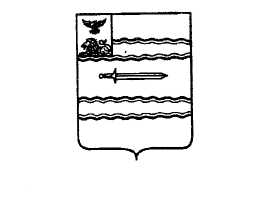 МУНИЦИПАЛЬНЫЙ  СОВЕТ ПРОХОРОВСКОГО РАЙОНАМУНИЦИПАЛЬНЫЙ  СОВЕТ ПРОХОРОВСКОГО РАЙОНАМУНИЦИПАЛЬНЫЙ  СОВЕТ ПРОХОРОВСКОГО РАЙОНАМУНИЦИПАЛЬНЫЙ  СОВЕТ ПРОХОРОВСКОГО РАЙОНАМУНИЦИПАЛЬНЫЙ  СОВЕТ ПРОХОРОВСКОГО РАЙОНАСорок седьмое заседаниеСорок седьмое заседаниеПРОЕКТ РЕШЕНИЯТретьего созываТретьего созыва27 сентября 2022 года27 сентября 2022 года№ 566№ 566Код бюджетной классификации Российской ФедерацииНаименование кода группы, подгруппы, статьи, вида источника внутреннего финансирования дефицита бюджетаСуммаСуммаСуммаКод бюджетной классификации Российской ФедерацииНаименование кода группы, подгруппы, статьи, вида источника внутреннего финансирования дефицита бюджета2022 годплановый периодплановый периодКод бюджетной классификации Российской ФедерацииНаименование кода группы, подгруппы, статьи, вида источника внутреннего финансирования дефицита бюджета2022 год2023 год2024 годВсего средств, направленных на финансирование дефицита47 321,70,00,001 05 00 00 00 0000 000Изменение остатков средств на счетах по учету средств бюджета47 321,70,00,001 05 00 00 00 0000 500Увеличение остатков средств бюджетов2 114 304,51 955 000,91 744 423,101 05 02 00 00 0000 500Увеличение прочих остатков средств бюджетов2 114 304,51 955 000,91 744 423,101 05 02 01 00 0000 510Увеличение прочих остатков средств бюджетов2 114 304,51 955 000,91 744 423,101 05 02 01 05 0000 510Увеличение прочих остатков средств бюджета Прохоровского района2 114 304,51 955 000,91 744 423,101 05 00 00 00 0000 600Уменьшение остатков средств бюджетов2 161 626,21 955 000,91 744 423,101 05 02 00 00 0000 600Уменьшение прочих остатков средств бюджетов2 161 626,21 955 000,91 744 423,101 05 02 01 00 0000 610Уменьшение прочих остатков средств бюджетов2 161 626,21 955 000,91 744 423,101 05 02 01 05 0000 610Уменьшение прочих остатков средств бюджета Прохоровского района2 161 626,21 955 000,91 744 423,1»Код бюджетной классификацииНаименование доходасуммасуммасуммаКод бюджетной классификацииНаименование дохода2022годплановый периодплановый периодКод бюджетной классификацииНаименование дохода2022год2023 год2024 год12345000 1 00 00000 00 0000 000Налоговые и неналоговые доходы457 684,0484 162,0518 869,0000 1 01 02000 01 0000 110Налог на доходы физических лиц405 613,0436 034,0469 608,0000 1 03 02000 01 0000 110Акцизы по подакцизным товарам (продукции), производимым на территории Российской Федерации16 419,016 505,016 932,0000 1 05 03010 01 0000 110Единый сельскохозяйственный налог1 785,01 856,01 931,0000 1 05 04020 02 0000 110Налог, взимаемый в связи с применением патентной системы налогообложения4 551,04 734,04 923,0000 1 05 01000 02 0000 110Налог, взимаемый в связи с применением упрощенной системы налогообложения4 704,04 892,05 074,0000 1 08 00000 00 0000 110Государственная пошлина3 561,03 704,03 852,0000 111 05010 00 0000  120Доходы, полученные в виде арендной платы за земельные участки, государственная собственность на которые не разграничена и которые расположены в границах поселений, а также средства от продажи права на заключение договоров аренды указанных земельных участков10 500,09 500,09 500,0000 1 11 05035 05 0000 120Доходы от сдачи в аренду имущества, находящегося в оперативном управлении органов управления муниципальных районов и созданных ими учреждений (за исключением имущества муниципальных бюджетных и автономных учреждений)400,0400,0400,0000 1 12 01000 01 0000 120Плата за негативное воздействие на окружающую среду893,0928,0966,0000 1 13 01995 05 0000 130Прочие доходы от оказания услуг (работ) получателями средств бюджетов муниципальных районов873,0912,0953,0000 1 14 02050 05 0000 410Доходы от реализации иного имущества, находящегося в собственности муниципальных районов (за исключением имущества муниципальных бюджетных и автономных учреждений, а также имущества муниципальных унитарных предприятий, в том числе казенных), в части реализации основных средств по указанному имуществу420,0700,0700,0000 1 14 06010 00 0000 430Доходы от продажи земельных участков, государственная собственность на которые не разграничена 7 000,03 000,03 000,0000 1 16 00000 00 0000 000Штрафы, санкции, возмещение ущерба764,0795,0827,0000 1 17 00000 00 0000 000Прочие неналоговые доходы бюджетам муниципальных районов201,0202,0203,0000 2 00 00000 00 0000 000Безвозмездные поступления от других бюджетов бюджетной системы РФ, кроме бюджетов государственных внебюджетных фондов1 656 620,51 470 838,91 225 554,1000 2 02 00000 00 0000 000Безвозмездные поступления от других бюджетов бюджетной системы Российской Федерации   1 656 620,51 470 838,91 225 554,1000 2 02 10000 00 0000 150Дотации бюджетам субъектов Российской Федерации и муниципальных образований250 379,8197 170,6187 312,1000 2 02 15001 05 0000 150Дотации бюджетам муниципальных районов на выравнивание  бюджетной обеспеченности250 379,8197 170,6187 312,1000 2 02 20000 00 0000 150Субсидии бюджетам бюджетной системы Российской Федерации (межбюджетные субсидии)576 714,0428 751,8162 744,3000 2 02 20041 05 0000 150Субсидии на строительство (реконструкцию) автомобильных дорог местного значения30 970,014 452,00,0000 2 02 20077 05 0000 150Субсидии бюджетам муниципальных районов на софинансирование капитальных вложений в объекты муниципальной собственности166 948,0145 433,378 938,8000 2 02 20216 05 0000 150Субсидии бюджетам муниципальных районов на осуществление дорожной деятельности в отношении автомобильных дорог общего пользования, а также капитального ремонта и ремонта дворовых территорий многоквартирных домов, проездов к дворовым территориям многоквартирных домов населенных пунктов96 986,00,00,0000 2 02 25097 05 0000 150Субсидии бюджетам муниципальных районов на создание в общеобразовательных организациях, расположенных в сельской местности и малых городах, условий для занятий физической культурой и спортом2 721,00,00,0000 2 02 25269 05 0000 150Субсидии бюджетам муниципальных районов на 2022 год на закупку контейнеров для раздельного накопления ТКО в рамках федерального проекта "Комплексная система по обращению с ТКО", национального проекта "Экология"37,40,00,0000 2 02 25299 05 0000 150Субсидии бюджетам муниципальных районов на обустройство и восстановление воинских захоронений, находящихся в государственной собственности673,11 456,0586,5000 2 02 25304 05 0000 150Субсидии бюджетам муниципальных районов на организацию бесплатного горячего питания обучающихся, получающих начальное общее образование в государственных и муниципальных образовательных организациях8 026,07 162,77 447,8000 2 02 25497 05 0000 150Субсидии бюджетам муниципальных районов на  реализацию мероприятий по обеспечению жильем молодых семей23 716,622 593,916 394,7000 2 02 25511 05 0000 150Субсидии бюджетам муниципальных районов на  проведение комплексных кадастровых работ2 495,12 473,93 214,5000 2 02 25513 05 0000 150Субсидии бюджетам муниципальных районов на развитие сети учреждений культурно-досугового типа0,09 500,015 698,6000 2 02 25519 05 0 000 150Субсидия бюджетам муниципальных районов на поддержку отрасли культуры275,6209,8209,8000 2 02 25555 05 0000 150Субсидии бюджетам муниципальных районов на поддержку государственных программ субъектов Российской Федерации и муниципальных программ формирования современной городской среды 0,00,0 25 180,6000 2 02 25750 05 0000 150Субсидии на реализацию мероприятий по модернизации школьных систем образования (капитальный ремонт образовательных организаций)174 580,0195 282,90,0000 2 02 29999 05 0000 150Прочие субсидии бюджетам муниципальных районов69 285,230 187,315 073,0000 2 02 30000 00 0000 150Субвенции бюджетам субъектов Российской Федерации и муниципальных образований 753 311,3793 761,8821 538,8000 2 02 30021 05 0000 150Субвенции бюджетам муниципальных районов на ежемесячное денежное вознаграждение за классное руководство1 896,01 896,01 896,0000 2 02 30022 05 0000 150Субвенции бюджетам муниципальных районов  на предоставление гражданам субсидий на оплату жилого помещения и коммунальных услуг2 775,02 886,03 002,0000 2 02 30024 05 0000 150Субвенции бюджетам  муниципальных районов  на выполнение передаваемых полномочий субъектов Российской Федерации658 355,9691 825,9721 399,2000 2 02 30027 05 0000 150Субвенции бюджетам муниципальных районов  на содержание ребенка в семье опекуна и приемной семье, а также вознаграждение, причитающееся приемному родителю5 549,06 396,06 819,0000 2 02 30029 05 0000 150Субвенции бюджетам муниципальных районов  на компенсацию части родительской платы за содержание ребенка в муниципальных образовательных учреждениях, реализующих основную общеобразовательную программу дошкольного образования5 439,05 439,05 439,0000 2 02 35082 05 0000 150Субвенции бюджетам муниципальных районов на обеспечение предоставления жилых  помещений детям-сиротам и  детям, оставшимся без попечения родителей, лицам из их числа по договорам найма специализированных жилых помещений3 838,410 075,86 347,7000 2 02 35120 05 0000 150Субвенции бюджетам муниципальных районов на осуществление полномочий по составлению (изменению) списков кандидатов в присяжные заседатели федеральных судов общей юрисдикции в Российской Федерации70,02,92,6000 2 02 35250 05 0000 150Субвенции бюджетам муниципальных районов на оплату жилищно-коммунальных услуг отдельным категориям граждан34 704,034 704,034 704,0000 2 02 35303 05 0000 150Субвенции бюджетам муниципальных районов на ежемесячное денежное  вознаграждение за классное руководство педагогическим работникам государственных и муниципальных общеобразовательных организаций17 091,017 091,017 091,0000 2 02 35404 05 0000 150Субвенции бюджетам муниципальных районов на оказание государственной социальной помощи на основании социального контракта отдельным категориям граждан12 765,012 643,013 597,0000 2 02 35462 05 0000 150Субвенции бюджетам муниципальных районов на компенсацию отдельным категориям граждан оплаты взноса на капитальный ремонт общего имущества в многоквартирном доме119,0124,0131,0000 2 02 35930 05 0000 150Субвенции бюджетам муниципальных районов на государственную регистрацию актов гражданского состояния1 229,01 279,01 330,0000 2 02 39999 05 0000 150Прочие субвенции бюджетам муниципальных районов 9 480,09 399,29 780,3000 2 02 40000 00 0000 150Иные межбюджетные трансферты76 215,451 154,753 958,9000 2 02 40014 00 0000 150Межбюджетные трансферты, передаваемые бюджетам муниципальных районов из бюджетов поселений на осуществление части полномочий по решению вопросов местного значения в соответствии с заключенными соглашениями47 473,751 154,753 958,9000 2 02 45784 05 0000 150Иные межбюджетные трансферты на финансирование дорожной деятельности в отношении автомобильных дорог общего пользования регионального или межмуниципального значения9 788,9000 2 02 49999 05 0000 150Прочие межбюджетные трансферты, передаваемые бюджетам муниципальных районов18 952,80,00,0ИТОГО:2 114 304,51 955 000,91 744 423,1»Наименование показателяВедомствоРазделПодразделЦелевая статьяВид расхода2022 год2023 год2024 годНаименование показателяВедомствоРазделПодразделЦелевая статьяВид расхода2022 год2023 год2024 год123456789Администрация Прохоровского района850+1 093,80,00,0Общегосударственные вопросы850 01-1 119,60,00,0Функционирование высшего должностного лица субъекта Российской Федерации и муниципального образования850 0102 -39,80,00,0Реализация функций органов власти местного самоуправления850010299-39,80,00,0Иные непрограммные мероприятия850010299 9-39,80,00,0Расходы на выплаты по оплате труда высшего должностного лица муниципального образования (Расходы на выплаты персоналу в целях обеспечения выполнения функций государственными (муниципальными) органами, казенными учреждениями, органами управления государственными внебюджетными фондами)850010299 9 00 00210100-39,8Функционирование законодательных (представительных) органов государственной власти и представительных органов муниципальных образований850 0103 +15,00,00,0Реализация функций органов власти местного самоуправления850010399+15,00,00,0Иные непрограммные мероприятия850010399 9 +15,00,00,0Обеспечение функций органов власти местного самоуправления (Закупка товаров, работ и услуг для обеспечения государственных (муниципальных) нужд)850010399 9 00 90019200+15,0Функционирование Правительства Российской Федерации, высших исполнительных органов государственной власти субъектов Российской Федерации, местных администраций 8500104-2 623,30,00,0Реализация функций органов власти местного самоуправления850010499-2 623,30,00,0Иные непрограммные мероприятия850010499 9-2 623,30,00,0Обеспечение функций органов власти местного самоуправления (Расходы на выплаты персоналу в целях обеспечения выполнения функций государственными (муниципальными) органами, казенными учреждениями, органами управления государственными внебюджетными фондами)850010499 9 00 90019100-3 000,0Обеспечение функций органов власти местного самоуправления (Закупка товаров, работ и услуг для обеспечения государственных (муниципальных) нужд)850010499 9 00 90019200+476,7Обеспечение функций органов власти местного самоуправления (Иные бюджетные ассигнования)850010499 9 00 90019800-100,0Резервные фонды850 0111-2,40,00,0Реализация функций органов власти местного самоуправления850 011199-2,40,00,0Иные непрограммные мероприятия850 011199 9-2,40,00,0Резервный фонд администрации Прохоровского района (Иные бюджетные ассигнования)850 011199 9 00 20450800-2,4Другие общегосударственные вопросы8500113+1 530,90,00,0Муниципальная программа Прохоровского района «Обеспечение безопасности жизнедеятельности населения на территории Прохоровского района»850011301+33,90,00,0Подпрограмма «Обеспечение реализации муниципальной программы» 850011301 7+33,90,00,0Основное мероприятие «Обеспечение функций органов власти местного самоуправления»850011301 7 02+33,90,00,0Обеспечение функций органов власти местного самоуправления (Расходы на выплаты персоналу в целях обеспечения выполнения функций государственными (муниципальными) органами, казенными учреждениями, органами управления государственными внебюджетными фондами)850011301 7 02 90019100+33,9Муниципальная программа Прохоровского района «Развитие общественного самоуправления и социальной активности населения муниципального района «Прохоровский район»»850011312-409,00,00,0Подпрограмма «Развитие территориального общественного самоуправления  социальной активности населения» 850011312 1-409,00,00,0Основное мероприятие «Организация и проведение социально значимых мероприятий, направленных на развитие общественного самоуправления»850011312 1 01-409,00,00,0Организация и проведение районного конкурса проектов территориальных общественных самоуправлений (Социальное обеспечение и иные выплаты населению)850011312 1 01 21420300-200,0Мероприятия (Закупка товаров, работ и услуг для обеспечения государственных (муниципальных) нужд)850011312 1 01 29990200+5,0Мероприятия (Социальное обеспечение и иные выплаты населению)850011312 1 01 29990300-214,0Реализация функций органов власти местного самоуправления850011399 +1 906,00,00,0Иные непрограммные расходы850011399 9 +1 906,00,00,0Обеспечение деятельности (оказание услуг) муниципальных учреждений (организаций) (Расходы на выплаты персоналу в целях обеспечения выполнения функций государственными (муниципальными) органами, казенными учреждениями, органами управления государственными внебюджетными фондами)850011399 9 00 00590100+1 856,0Мероприятия (Закупка товаров, работ и услуг для обеспечения государственных (муниципальных) нужд)850011399 9 00 29990200+50,0Национальная безопасность и правоохранительная деятельность850   03+1 055,60,00,0Органы юстиции85003 040,00,00,0Муниципальная программа Прохоровского района «Социальная поддержка граждан в Прохоровском районе»8500304040,00,00,0Подпрограмма «Обеспечение защиты и реализации прав граждан и организации в сфере государственной регистрации актов гражданского состояния» 850030404 8 0,00,00,0Основное мероприятие «Мероприятия»850030404 8 020,00,00,0Мероприятия (Закупка товаров, работ и услуг для обеспечения государственных (муниципальных) нужд)85003 0404 8 02 29990200+50,0Мероприятия (Социальное обеспечение и иные выплаты населению)85003 0404 8 02 29990300-50,0Защита населения и территории от чрезвычайных ситуаций природного и техногенного характера, пожарная безопасность85003 100,00,00,0Муниципальная программа Прохоровского района «Обеспечение безопасности жизнедеятельности населения на территории Прохоровского района»850031001 0,00,00,0Подпрограмма «Снижение рисков, смягчение последствий чрезвычайных ситуаций природного и техногенного характера,  защита населения»850031001 3 0,00,00,0Основное мероприятие «Обеспечение защиты и безопасности населения»850031001 3 010,00,00,0Обеспечение деятельности (оказание услуг) муниципальных учреждений (организаций) (Закупка товаров, работ и услуг для обеспечения государственных (муниципальных) нужд)850031001 3 01 00590200+5,0Создание и поддержание в постоянной готовности муниципальных систем оповещения и информирование населения о чрезвычайной ситуации (Закупка товаров, работ и услуг для обеспечения государственных (муниципальных) нужд)850031001 3 01 20981200-5,0Другие вопросы в области национальной безопасности и правоохранительной деятельности85003 14+1 055,60,00,0Реализация функций органов власти местного самоуправления850031499+1 055,60,00,0Иные непрограммные мероприятия850031499 9 +1 055,60,00,0Резервный фонд администрации Прохоровского района (Расходы на выплаты персоналу в целях обеспечения выполнения функций государственными (муниципальными) органами, казенными учреждениями, органами управления государственными внебюджетными фондами)850 031499 9 00 20450100+20,0Резервный фонд администрации Прохоровского района (Закупка товаров, работ и услуг для обеспечения государственных (муниципальных) нужд)850 031499 9 00 20450200+269,6Средства, передаваемые для компенсации расходов, возникших в результате решений, принятых органами власти другого уровня, за счет средств резервного фонда администрации Прохоровского района (Межбюджетные трансферты)850031499 9 00 80450500+766,0Национальная  экономика85004 +247,80,00,0Дорожное хозяйство (дорожные фонды)85004090,00,00,0Муниципальная программа Прохоровского района «Совершенствование и развитие транспортной системы и дорожной сети Прохоровского района»       8500409030,00,00,0Подпрограмма «Совершенствование и развитие дорожной сети автомобильных дорог общего пользования»850040903 20,00,00,0Основное мероприятие «Содержание и ремонт автомобильных дорог общего пользования»850040903 2 020,00,00,0Содержание и ремонт автомобильных дорог общего пользования (Закупка товаров, работ и услуг для обеспечения государственных (муниципальных) нужд)850040903 2 02 20570200+2 500,0Межбюджетные трансферты на осуществление части полномочий муниципального района по дорожной деятельности в отношении автомобильных дорог местного значения (Межбюджетные трансферты)850040903 2 02 80570500-2 500,0Связь и информатика85004 10+38,00,00,0Муниципальная программа Прохоровского района «Развитие информационного общества и повышение качества и доступности государственных и муниципальных услуг в Прохоровском районе»850041007+38,00,00,0Подпрограмма «Развитие информационного общества»850041007 1+38,00,00,0Основное мероприятие «Создание условий для предоставления государственных и муниципальных услуг с использованием современных информационных и телекоммуникационных технологий»850041007 1 01+38,00,00,0Обеспечение предоставления государственных и муниципальных услуг с использованием современных информационных и телекоммуникационных технологий (Закупка товаров, работ и услуг для обеспечения государственных (муниципальных) нужд)850041007 1 01 25010200+38,0Другие вопросы в области национальной экономики85004 12+209,80,00,0Муниципальная программа Прохоровского района «Развитие экономического потенциала и формирование благоприятного предпринимательского климата в Прохоровском районе»850041208-108,80,00,0Подпрограмма «Развитие и государственная поддержка малого и среднего предпринимательства»850041208 1+65,00,00,0Основное мероприятие «Организация проведения районных съездов, форумов, конференций с участием предпринимательства, а также конкурсов предпринимателей по различным номинациям»850041208 1 01+65,00,00,0Мероприятия (Социальное обеспечение и иные выплаты населению)850041208 1 01 29990300+65,0Подпрограмма «Повышение качества управления муниципальным имуществом и земельными ресурсами» 850041208 3-173,80,00,0Основное мероприятие «Совершенствование управления и распоряжения муниципальным имуществом» 850041208 3 01+306,20,00,0Мероприятия (Закупка товаров, работ и услуг для обеспечения государственных (муниципальных) нужд)850041208 3 01 29990200+313,2Мероприятия (Иные бюджетные ассигнования)850041208 3 01 29990800-7,0Основное мероприятие «Повышение эффективности использования земельных ресурсов» 850041208 3 02-480,00,00,0Реализация мероприятий по управлению муниципальной собственностью, кадастровой оценке, землеустройству и землепользованию (Закупка товаров, работ и услуг для обеспечения государственных (муниципальных) нужд)850041208 3 02 00460200-480,0Муниципальная программа Прохоровского района «Обеспечение доступным и комфортным жильем и коммунальными услугами жителей Прохоровского района»850041209+307,00,00,0Подпрограмма  «Создание условий для обеспечения качественными услугами жилищно-коммунального хозяйства населения Прохоровского района»850041209 2+307,00,00,0Основное мероприятие «Строительство (реконструкция), капитальный и текущий ремонт объектов муниципальной собственности»850041209 2 05+221,00,00,0Капитальный и текущий ремонт объектов муниципальной собственности (Закупка товаров, работ и услуг для обеспечения государственных (муниципальных) нужд)850041209 2 05 22110200+221,0Основное мероприятие «Содержание объектов муниципальной собственности»850041209 2 07+86,00,00,0Мероприятия (Закупка товаров, работ и услуг для обеспечения государственных (муниципальных) нужд)850041209 2 07 29990200+86,0Реализация функций органов власти местного самоуправления850041299+11,60,00,0Иные непрограммные мероприятия850041299 9 +11,60,00,0Реализация мероприятий по управлению муниципальной собственностью, кадастровой оценке, землеустройству и землепользованию (Закупка товаров, работ и услуг для обеспечения государственных (муниципальных) нужд)850041299 9 00 00460200+11,6Жилищно-коммунальное хозяйство85005 +177,10,00,0Благоустройство85005 03 +177,10,00,0Муниципальная программа Прохоровского района «Обеспечение доступным и комфортным жильем и коммунальными услугами жителей Прохоровского района»850050309 -17,90,00,0Подпрограмма  «Создание условий для обеспечения качественными услугами жилищно-коммунального хозяйства населения Прохоровского района»850050309 2-17,90,00,0Основное мероприятие «Организация и проведение областных и районных конкурсов по благоустройству муниципальных учреждений (организаций)» 850050309 2 03-300,00,00,0Организация и проведение районных конкурсов по благоустройству территорий (Социальное обеспечение и иные выплаты населению)850050309 2 03 21360300-300,0Основное мероприятие «Реализация мероприятий по созданию условий для повышения благоустройства сельских (городских) территорий Прохоровского района» 850050309 2 10+282,10,00,0Средства, передаваемые для компенсации расходов, возникших в результате решений, принятых органами власти другого уровня, за счет средств резервного фонда администрации Прохоровского района (Межбюджетные трансферты)850050309 2 10 80450500+282,1Муниципальная программа Прохоровского района «Развитие общественного самоуправления и социальной активности населения муниципального района «Прохоровский район»»850050312+195,00,00,0Подпрограмма «Развитие территориального общественного самоуправления  социальной активности населения» 850050312 1+195,00,00,0Основное мероприятие «Организация и проведение социально значимых мероприятий, направленных на развитие общественного самоуправления»850050312 1 01+195,00,00,0Средства, передаваемые для компенсации расходов, возникших в результате решений, принятых органами власти другого уровня (Межбюджетные трансферты)850050312 1 01 81380500+195,0Охрана окружающей среды85006 +137,30,00,0Другие вопросы в области охраны окружающей среды85006 05 +137,30,00,0Муниципальная программа Прохоровского района «Развитие экономического потенциала и формирование благоприятного предпринимательского климата в Прохоровском районе»850060508+137,30,00,0Подпрограмма «Развитие сельского хозяйства»850060508 2+137,30,00,0Основное мероприятие «Организация благоустройства рекреационных зон, зон отдыха, выполнение проектов бассейнового природопользования»850060508 2 05+137,30,00,0Мероприятия (Закупка товаров, работ и услуг для обеспечения государственных (муниципальных) нужд)850060508 2 05 29990200+137,3Образование85007 +475,50,00,0Общее образование85007 02 +630,50,00,0Муниципальная программа Прохоровского района «Развитие образования Прохоровского района»850   070202+630,50,00,0Подпрограмма «Развитие общего образования»  850070202 2+630,50,00,0Проект «Успех каждого ребенка»850070202 2 Е2+630,50,00,0Создание в общеобразовательных организациях, расположенных в сельской местности и малых городах, условий для занятий физической культурой и спортом (Закупка товаров, работ и услуг для государственных (муниципальных) нужд)850070202 2 Е2 50970200+630,5Профессиональная подготовка, переподготовка и повышение квалификации85007 05 -155,00,00,0Муниципальная программа Прохоровского района «Развитие системы муниципальной кадровой политики в  Прохоровском районе» 850070510-155,00,00,0Подпрограмма «Развитие муниципальной службы»850070510 1-155,00,00,0Основное мероприятие «Повышение квалификации, профессиональная подготовка и переподготовка кадров»850070510 1 01-105,00,00,0Повышение квалификации, профессиональная подготовка и переподготовка кадров (Закупка товаров, работ и услуг для обеспечения государственных нужд)850070510 1 01 21010200-105,0Основное мероприятие «Реализация полномочий в сфере кадровой политики с применением технологий проектного управления»850070510 1 03-50,00,00,0Повышение квалификации, профессиональная подготовка и переподготовка кадров (Закупка товаров, работ и услуг для обеспечения государственных нужд)850070510 1 03 21010200-50,0Социальная политика85010+120,10,00,0Социальное обеспечение населения8501003 +120,10,00,0Муниципальная программа Прохоровского района «Социальная поддержка граждан в Прохоровском районе»850100304+70,10,00,0Подпрограмма «Развитие мер социальной поддержки отдельных категорий граждан» 850100304 4 +70,10,00,0Основное мероприятие «Реализация мероприятий по социальной поддержке отдельных категорий граждан»850100304 4 06+70,10,00,0Резервный фонд администрации Прохоровского района (Закупка товаров, работ и услуг для обеспечения государственных (муниципальных) нужд) 850100304 4 06 20450200+25,1Мероприятия (Закупка товаров, работ и услуг для обеспечения государственных (муниципальных) нужд) 850100304 4 06 29990200+45,0Муниципальная программа Прохоровского района «Развитие системы муниципальной кадровой политики в Прохоровском районе» 850100310+50,00,00,0Подпрограмма «Развитие муниципальной службы» 850100310 1+50,00,00,0Основное мероприятие «Поддержка молодых специалистов»850100310 1 02+110,00,00,0Мероприятия (Расходы на выплаты персоналу в целях обеспечения выполнения функций государственными (муниципальными) органами, казенными учреждениями, органами управления государственными внебюджетными фондами)850100310 1 02 29990100+110,0Основное мероприятие «Компенсация врачу общей практики оплаты съемного жилья (в случае не предоставления служебного жилья), привлекаемых для работы в офисах семейного врача сельских медицинских округов района»850100310 1 05-60,00,00,0Ежемесячная денежная компенсация оплаты съемного  жилого помещения  врачам общей практики (Социальное обеспечение и иные выплаты населению)850100310 1 05 19990300-60,0Контрольно-счетная комиссия муниципального района «Прохоровский район» 856-512,00,00,0Общегосударственные вопросы856 01-602,00,00,0Обеспечение деятельности финансовых, налоговых и таможенных органов и органов финансового (финансово-бюджетного) надзора8560106-602,00,00,0Реализация функций органов власти местного самоуправления856010699-602,00,00,0Иные непрограммные мероприятия856010699 9-602,00,00,0Расходы на выплаты по оплате труда председателя контрольно-счетной комиссии муниципального образования (Расходы на выплаты персоналу в целях обеспечения выполнения функций государственными (муниципальными) органами, казенными учреждениями, органами управления государственными внебюджетными фондами)856010699 9 00 00810100-632,0Обеспечение функций органов власти местного самоуправления (Закупка товаров, работ и услуг для обеспечения государственных (муниципальных) нужд)856010699 9 00 90019200+30,0Национальная  экономика85604 +90,00,00,0Связь и информатика85604 10+90,00,00,0Муниципальная программа Прохоровского района «Развитие информационного общества и повышение качества и доступности государственных и муниципальных услуг в Прохоровском районе»856041007+90,00,00,0Подпрограмма «Развитие информационного общества»856041007 1+90,00,00,0Основное мероприятие «Создание условий для предоставления государственных и муниципальных услуг с использованием современных информационных и телекоммуникационных технологий»856041007 1 01+90,00,00,0Обеспечение предоставления государственных и муниципальных услуг с использованием современных информационных и телекоммуникационных технологий (Закупка товаров, работ и услуг для обеспечения государственных (муниципальных) нужд)856041007 1 01 25010200+90,0Управление финансов и налоговой политики администрации Прохоровского района861+1 410,90,00,0Общегосударственные вопросы861 01-4 066,00,00,0Обеспечение деятельности финансовых, налоговых и таможенных органов и органов финансового (финансово-бюджетного) надзора8610106-1 740,00,00,0Реализация функций органов власти местного самоуправления861010699-1 740,00,00,0Иные непрограммные мероприятия861010699 9-1 740,00,00,0Обеспечение функций органов власти местного самоуправления (Расходы на выплаты персоналу в целях обеспечения выполнения функций государственными (муниципальными) органами, казенными учреждениями, органами управления государственными внебюджетными фондами)861010699 9 00 90019100-1 740,0Другие общегосударственные вопросы8610113-2 326,00,00,0Реализация функций органов власти местного самоуправления861011399 -2 326,00,00,0Иные непрограммные расходы861011399 9 -2 326,00,00,0Обеспечение деятельности (оказание услуг) муниципальных учреждений (организаций) (Расходы на выплаты персоналу в целях обеспечения выполнения функций государственными (муниципальными) органами, казенными учреждениями, органами управления государственными внебюджетными фондами)861011399 9 00 00590100-2 326,0Национальная  экономика86104 +14,30,00,0Общеэкономические вопросы86104 01-23,10,00,0Реализация функций органов власти местного самоуправления86104 0199-23,10,00,0Иные непрограммные мероприятия86104 0199 9-23,10,00,0Дополнительная финансовая поддержка мероприятий на реализацию муниципальных программ Прохоровского района и непрограммной деятельности (Иные бюджетные ассигнования)86104 0199 9 00 20380800-23,1Связь и информатика86104 10+37,40,00,0Муниципальная программа Прохоровского района «Развитие информационного общества и повышение качества и доступности государственных и муниципальных услуг в Прохоровском районе»861041007+37,40,00,0Подпрограмма «Развитие информационного общества»861041007 1+37,40,00,0Основное мероприятие «Сопровождение Региональной информационно-аналитической системы»861041007 1 03+37,40,00,0Модернизация, развитие и сопровождение Региональной информационно-аналитической системы (Закупка товаров, работ и услуг для обеспечения государственных (муниципальных) нужд)861041007 1 03 25040200+37,4Образование86107 -37,40,00,0Профессиональная подготовка, переподготовка и повышение квалификации86107 05 -37,40,00,0Муниципальная программа Прохоровского района «Развитие системы муниципальной кадровой политики в Прохоровском районе» 861070510-37,40,00,0Подпрограмма «Развитие муниципальной службы»861070510 1-37,40,00,0Основное мероприятие «Повышение квалификации, профессиональная подготовка и переподготовка кадров»861070510 1 01-37,40,00,0Повышение квалификации, профессиональная подготовка и переподготовка кадров (Закупка товаров, работ и услуг для обеспечения государственных нужд)861070510 1 01 21010200-37,4Межбюджетные трансферты общего характера бюджетам бюджетной системы Российской Федерации86114+5 500,00,00,0Дотации на выравнивание бюджетной обеспеченности субъектов Российской Федерации и муниципальных образований8611401 +5 500,00,00,0Реализация функций органов власти местного самоуправления8611401 99+5 500,00,00,0Иные непрограммные мероприятия8611401 99 9+5 500,00,00,0Дотации на выравнивание бюджетной обеспеченности поселений (Межбюджетные трансферты)8611401 99 9 00 80010500+5 500,0Управление образования администрации Прохоровского района871+2 583,40,00,0Образование87107 +2 583,40,00,0Дошкольное образование87107 01+337,30,00,0Муниципальная программа Прохоровского района «Развитие образования Прохоровского района»871070102+337,30,00,0Подпрограмма «Развитие дошкольного образования»  871070102 1+367,30,00,0Основное мероприятие «Реализация образовательных программ дошкольного образования» 871070102 1 01-332,70,00,0Обеспечение деятельности (оказание услуг) муниципальных учреждений (организаций) (Предоставление субсидий бюджетным, автономным учреждениям и иным некоммерческим организациям)871070102 1 01 00590600-332,7Основное мероприятие «Развитие инфраструктуры системы дошкольного образования»871070102 1 03+700,00,00,0Резервный фонд администрации Прохоровского района (Предоставление субсидий бюджетным, автономным учреждениям и иным некоммерческим организациям)871070102 1 03 20450600+1 000,0Капитальный и текущий ремонт объектов муниципальной собственности (Предоставление субсидий бюджетным, автономным учреждениям и иным некоммерческим организациям)871070102 1 03 22110600-300,0Подпрограмма «Обеспечение реализации муниципальной программы» 871070102 6 -30,00,00,0Основное мероприятие «Реализация мероприятий в сфере образования» 871070102 6 03-30,00,00,0Мероприятия (Закупка товаров, работ и услуг для обеспечения государственных нужд)871070102 6 03 29990200-150,0Мероприятия (Предоставление субсидий бюджетным, автономным учреждениям и иным некоммерческим организациям)871070102 6 03 29990600+120,0Общее образование87107 02 +2 863,90,00,0Муниципальная программа Прохоровского района «Развитие образования Прохоровского района»871070202+3 494,40,00,0Подпрограмма «Развитие общего образования»  871070202 2+3 419,40,00,0Основное мероприятие «Реализация программ общего образования» 871070202 2 01+817,50,00,0Обеспечение деятельности (оказание услуг) муниципальных учреждений (организаций)  (Предоставление субсидий бюджетным, автономным учреждениям и иным некоммерческим организациям)871070202 2 01 00590600+817,5Основное мероприятие «Развитие инфраструктуры системы общего образования»871070202 2 03+2 601,90,00,0Резервный фонд администрации Прохоровского района (Предоставление субсидий бюджетным, автономным учреждениям и иным некоммерческим организациям)871070202 2 03 20450600+301,9Капитальный и текущий ремонт объектов муниципальной собственности (Предоставление субсидий бюджетным, автономным учреждениям и иным некоммерческим организациям)871070202 2 03 22110600+300,0Средства, передаваемые для компенсации расходов, возникших в результате решений, принятых органами власти другого уровня, за счет средств резервного фонда Правительства Белгородской области (Предоставление субсидий бюджетным, автономным учреждениям и иным некоммерческим организациям)871070202 2 03 70550600+2 000,0Проект «Успех каждого ребенка»871070202 2 Е2-630,50,00,0Создание в общеобразовательных организациях, расположенных в сельской местности и малых городах, условий для занятий физической культурой и спортом (Предоставление субсидий бюджетным, автономным учреждениям и иным некоммерческим организациям)871070202 2 Е2 50970600-630,5Подпрограмма «Обеспечение реализации муниципальной программы» 871070202 6 +75,00,00,0Основное мероприятие «Реализация мероприятий в сфере образования» 871070202 6 03+75,00,00,0Мероприятия (Закупка товаров, работ и услуг для обеспечения государственных нужд)871070202 6 03 29990200-120,0Мероприятия (Предоставление субсидий бюджетным, автономным учреждениям и иным некоммерческим организациям)871070202 6 03 29990600+195,0Молодежная политика87107 07 -600,00,00,0Муниципальная программа Прохоровского района «Развитие образования Прохоровского района»871070702-600,00,00,0Подпрограмма «Обеспечение безопасного, качественного отдыха и оздоровления детей» 871070702 4-600,00,00,0Основное мероприятие «Проведение детской оздоровительной кампании»871070702 4 01-600,00,00,0Мероприятия по проведению оздоровительной кампании детей (Предоставление субсидий бюджетным, автономным учреждениям и иным некоммерческим организациям)871070702 4 01 20650600-600,0Другие вопросы в области образования87107 09-17,80,00,0Муниципальная программа Прохоровского района «Развитие образования Прохоровского района»871070902-17,80,00,0Подпрограмма «Развитие системы оценки качества образования»871070902 5-88,00,00,0Основное мероприятие  «Реализация механизмов  оценки качества  образования в соответствии с государственными образовательными стандартами»871070902 5 01-88,00,00,0Обеспечение деятельности (оказание услуг)  муниципальных  учреждений (организаций) (Расходы на выплату персоналу в целях обеспечения выполнения функций государственными (муниципальными) органами, казенными учреждениями, органами управления государственными внебюджетными фондами)871070902 5 01 00590100-89,0Обеспечение деятельности (оказание услуг) муниципальных  учреждений (организаций) (Закупка товаров, работ и услуг для обеспечения государственных (муниципальных) нужд)871070902 5 01 00590200+89,0Резервный фонд администрации Прохоровского района (Закупка товаров, работ и услуг для обеспечения государственных (муниципальных) нужд)871070902 5 01 20450200-88,0Подпрограмма «Обеспечение реализации муниципальной программы»871070902 6+70,20,00,0Основное мероприятие «Обеспечение функций органов власти местного самоуправления»871070902 6 01+70,20,00,0Обеспечение функций органов власти местного самоуправления (Закупка товаров, работ и услуг для обеспечения государственных (муниципальных) нужд)871070902 6 01 90019200+70,2Социальная политика871100,00,00,0Социальное обеспечение населения8711003 0,00,00,0Муниципальная программа Прохоровского района «Развитие образования Прохоровского района»8711003020,00,00,0Подпрограмма «Развитие общего образования» 871100302 2+50,00,00,0Основное мероприятие «Социальная поддержка педагогических работников»871100302 2 04+50,00,00,0Предоставление мер социальной поддержки педагогическим работникам муниципальных образовательных учреждений (организаций), проживающим и работающим в сельских населённых пунктах, рабочих посёлках (посёлках городского типа) на территории Прохоровского района (Расходы на выплаты персоналу в целях обеспечения выполнения функций государственными (муниципальными) органами, казенными учреждениями, органами управления государственными внебюджетными фондами)871100302 2 04 73220100+450,0Предоставление мер социальной поддержки педагогическим работникам муниципальных образовательных учреждений (организаций), проживающим и работающим в сельских населённых пунктах, рабочих посёлках (посёлках городского типа) на территории Прохоровского района (Социальное обеспечение и иные выплаты населению)871100302 2 04 73220300-400,0Подпрограмма «Развитие дополнительного образования, поддержка талантливых и одаренных детей» 871100302 3-50,00,00,0Основное мероприятие «Социальная поддержка педагогических работников»871100302 3 04-50,00,00,0Предоставление мер социальной поддержки педагогическим работникам муниципальных образовательных учреждений (организаций), проживающим и работающим в сельских населённых пунктах, рабочих посёлках (посёлках городского типа) на территории Прохоровского района (Расходы на выплаты персоналу в целях обеспечения выполнения функций государственными (муниципальными) органами, казенными учреждениями, органами управления государственными внебюджетными фондами)871100302 3 04 73220100-50,0МКУ «Управление культуры и туризма»872-2 600,00,00,0Образование87207 -1 500,00,00,0Дополнительное образование детей87207 03-1 500,00,00,0Муниципальная программа Прохоровского района «Развитие культуры, искусства и туризма Прохоровского района»872070305-1 500,00,00,0Подпрограмма  «Развитие дополнительного образования в сфере культуры»872070305 5-1 500,00,00,0Основное мероприятие «Обеспечение деятельности (оказание услуг) муниципальных учреждений (организаций)» 872070305 5 01-1 500,00,00,0Обеспечение деятельности (оказание услуг) муниципальных учреждений (организаций) (Предоставление субсидий бюджетным, автономным учреждениям и иным некоммерческим организациям)872070305 5 01 00590600-1 500,0Культура, кинематография87208 -1 100,00,00,0Культура 87208 01 +2 138,90,00,0Муниципальная программа Прохоровского района «Развитие культуры, искусства и туризма Прохоровского района»872080105+2 138,90,00,0Подпрограмма «Развитие библиотечного дела» 872080105 1+2 138,90,00,0Основное мероприятие «Обеспечение деятельности муниципальных учреждений»872080105 1 01+1 638,90,00,0Обеспечение деятельности (оказание услуг) муниципальных учреждений (организаций) (Закупка товаров, работ и услуг для обеспечения государственных (муниципальных) нужд)872080105 1 01 00590200+1 638,9Основное мероприятие «Комплектование книжных фондов библиотек»872080105 1 02+500,00,00,0Комплектование книжных фондов библиотек (Закупка товаров, работ и услуг для обеспечения государственных (муниципальных) нужд)872080105 1 02 21440200+500,0Другие вопросы в области культуры, кинематографии 87208 04 -3 238,90,00,0Муниципальная программа Прохоровского района «Развитие культуры, искусства и туризма Прохоровского района»872080405-3 238,90,00,0Подпрограмма «Обеспечение реализации муниципальной программы»872080405 4-3 238,90,00,0Основное мероприятие «Обеспечение функций органов власти местного самоуправления»872080405 4 01-3 238,90,00,0Обеспечение деятельности (оказание услуг) муниципальных учреждений (организаций) (Расходы  на выплаты персоналу в целях обеспечения выполнения функций государственными (муниципальными) органами, казенными учреждениями, органами управления государственными внебюджетными фондами)872080405 4 01 00590100-2 331,6Обеспечение деятельности (оказание услуг) муниципальных учреждений (организаций) (Закупка товаров, работ и услуг для обеспечения государственных (муниципальных) нужд)872080405 4 01 00590200-160,0Обеспечение функций органов власти местного самоуправления (Расходы на выплаты персоналу в целях обеспечения выполнения функций государственными (муниципальными) органами, казенными учреждениями, органами управления государственными внебюджетными фондами)872080405 4 01 90019100-747,3Управление социальной защиты населения администрации Прохоровского района873-474,70,00,0Социальная политика87310-474,70,00,0Социальное обслуживание населения8731002 -4,90,00,0Муниципальная программа Прохоровского района «Обеспечение доступным и комфортным жильем и коммунальными услугами жителей Прохоровского района»873100209-4,90,00,0Подпрограмма  «Создание условий для обеспечения качественными услугами жилищно-коммунального хозяйства населения Прохоровского района»873100209 2-4,90,00,0Основное мероприятие «Строительство (реконструкция), капитальный и текущий ремонт объектов муниципальной собственности»873100209 2 05-4,90,00,0Капитальный и текущий ремонт объектов муниципальной собственности (Предоставление субсидий бюджетным, автономным учреждениям и иным некоммерческим организациям)873100209 2 05 22110600-4,9Другие вопросы в области социальной политики8731006-469,80,00,0Реализация функций органов власти местного самоуправления873100699-469,80,00,0Иные непрограммные мероприятия873100699 9-469,80,00,0Резервный фонд администрации Прохоровского района (Закупка товаров, работ и услуг для обеспечения государственных (муниципальных) нужд)873100699 9 00 20450200+29,7Средства, передаваемые для компенсации расходов, возникших в результате решений, принятых органами власти другого уровня, за счет средств резервного фонда Правительства Белгородской области (Закупка товаров, работ и услуг для обеспечения государственных (муниципальных) нужд)873100699 9 00 70550200-499,5МКУ «Управление физической культуры, спорта и молодежной политики» 874-4,00,00,0Образование87407 -70,50,00,0Профессиональная подготовка, переподготовка и повышение квалификации8740705-16,00,00,0Муниципальная программа Прохоровского района «Развитие системы муниципальной кадровой политики в Прохоровском районе» 874070510-16,00,00,0Подпрограмма «Развитие муниципальной службы»874070510 1-16,00,00,0Основное мероприятие «Повышение квалификации, профессиональная подготовка и переподготовка кадров»874070510 1 01-16,00,00,0Повышение квалификации, профессиональная подготовка и переподготовка кадров (Закупка товаров, работ и услуг для обеспечения государственных нужд)874070510 1 01 21010200-16,0Молодежная политика8740707-54,50,00,0Муниципальная программа Прохоровского района «Физическая культура, спорт и молодежная политика на территории Прохоровского района»874070706-54,50,00,0Подпрограмма «Развитие и повышение эффективности молодежной политики»874070706  2-54,50,00,0Основное мероприятие «Организация рационального и целенаправленного исследования свободного времени молодежи для отдыха и расширения культурного кругозора»874070706  2 02-54,50,00,0Обеспечение деятельности (оказание услуг)  муниципальных учреждений (организаций) (Расходы на выплату персоналу в целях обеспечения выполнения функций государственными (муниципальными) органами, казенными учреждениями, органами управления государственными внебюджетными фондами)874070706 2 02 00590100-174,5Обеспечение деятельности (оказание услуг)  муниципальных учреждений (организаций) (Закупка товаров, работ и услуг для обеспечения государственных нужд)874070706 2 02 00590200-52,0Обеспечение деятельности (оказание услуг)  муниципальных учреждений (организаций) (Иные бюджетные ассигнования)874070706 2 02 00590800-3,0Мероприятия (Закупка товаров, работ и услуг для обеспечения государственных нужд)874070706 2 02 29990200+175,0Физическая культура и спорт87411+66,50,00,0Массовый спорт8741102 -153,10,00,0Муниципальная программа Прохоровского района «Физическая культура, спорт и молодежная политика на территории Прохоровского района»874110206-153,10,00,0Подпрограмма «Развитие физической культуры и массового спорта»874110206 1+1 280,10,00,0Основное мероприятие «Обеспечение деятельности муниципальных учреждений»874110206 1 01+1 280,10,00,0Обеспечение деятельности (оказание услуг) муниципальных  учреждений (организаций) (Предоставление субсидий бюджетным, автономным учреждениям и иным некоммерческим организациям)874110206 1 01 00590600+1 280,1Подпрограмма «Создание эффективной системы физического воспитания, ориентированной на особенности развития детей и подростков»874110206 4-1 433,20,00,0Основное мероприятие «Обеспечение деятельности муниципальных учреждений»874110206 4 01-1 449,20,00,0Обеспечение деятельности (оказание услуг) муниципальных  учреждений (организаций) (Предоставление субсидий бюджетным, автономным учреждениям и иным некоммерческим организациям)874110206 4 01 00590600-1 445,2Резервный фонд администрации Прохоровского района (Предоставление субсидий бюджетным, автономным учреждениям и иным некоммерческим организациям)874110206 4 01 20450600-4,0Основное мероприятие «Организация и проведение спортивных мероприятий»874110206 4 02+16,00,00,0Мероприятия (Закупка товаров, работ и услуг для обеспечения государственных нужд)874110206 4 02 29990200+16,0Другие вопросы в области физической культуры и спорта8741105 +219,60,00,0Муниципальная программа Прохоровского района «Физическая культура, спорт и молодежная политика на территории Прохоровского района»874110506+219,60,00,0Подпрограмма  «Обеспечение реализации муниципальной программы» 874110506 3+219,60,00,0Основное мероприятие «Обеспечение функций органов власти местного самоуправления»874110506 3 01+165,10,00,0Обеспечение функций органов власти местного самоуправления (Расходы на выплаты персоналу в целях обеспечения выполнения функций государственными (муниципальными) органами, казенными учреждениями, органами управления государственными внебюджетными фондами)874110506 3 01 90019100+236,3Обеспечение функций органов власти местного самоуправления (Закупка товаров, работ и услуг для обеспечения государственных (муниципальных) нужд)874110506 3 01 90019200-71,2Основное мероприятие «Обеспечение деятельности муниципальных учреждений»874110506 3 02+54,50,00,0Обеспечение деятельности (оказание услуг) муниципальных учреждений (организаций) (Расходы на выплаты персоналу в целях обеспечения выполнения функций государственными (муниципальными) органами, казенными учреждениями, органами управления государственными внебюджетными фондами)874110506 3 02 00590100+174,5Обеспечение деятельности (оказание услуг) муниципальных учреждений (организаций) (Закупка товаров, работ и услуг для обеспечения государственных (муниципальных) нужд)874110506 3 02 00590200-120,0Избирательная комиссия муниципального района «Прохоровский район»932+3,10,00,0Общегосударственные вопросы932 01+3,10,00,0Обеспечение проведения выборов и референдумов9320107+3,10,00,0Реализация функций органов власти местного самоуправления932010799+3,10,00,0Иные непрограммные мероприятия932010799  9+3,10,00,0Обеспечение функций органов власти местного самоуправления (Расходы на выплаты персоналу в целях обеспечения выполнения функций государственными (муниципальными) органами, казенными учреждениями, органами управления государственными внебюджетными фондами)932010799 9 00 90019100+3,1ИТОГО+1 500,50,00,0»Наименование показателяРазделПодразделЦелевая статьяВид расхода2022 год2023 год2024 годНаименование показателяРазделПодразделЦелевая статьяВид расхода2022 год2023 год2024 год12345678Общегосударственные вопросы 01-5 784,50,00,0Функционирование высшего должностного лица субъекта Российской Федерации и муниципального образования 0102 -39,80,00,0Реализация функций органов власти местного самоуправления010299-39,80,00,0Иные непрограммные мероприятия010299 9-39,80,00,0Расходы на выплаты по оплате труда высшего должностного лица муниципального образования (Расходы на выплаты персоналу в целях обеспечения выполнения функций государственными (муниципальными) органами, казенными учреждениями, органами управления государственными внебюджетными фондами)010299 9 00 00210100-39,8Функционирование законодательных (представительных) органов государственной власти и представительных органов муниципальных образований 0103 +15,00,00,0Реализация функций органов власти местного самоуправления010399+15,00,00,0Иные непрограммные мероприятия010399 9 +15,00,00,0Обеспечение функций органов власти местного самоуправления (Закупка товаров, работ и услуг для обеспечения государственных (муниципальных) нужд)010399 9 00 90019200+15,0Функционирование Правительства Российской Федерации, высших исполнительных органов государственной власти субъектов Российской Федерации, местных администраций 0104-2 623,30,00,0Реализация функций органов власти местного самоуправления010499-2 623,30,00,0Иные непрограммные мероприятия010499 9-2 623,30,00,0Обеспечение функций органов власти местного самоуправления (Расходы на выплаты персоналу в целях обеспечения выполнения функций государственными (муниципальными) органами, казенными учреждениями, органами управления государственными внебюджетными фондами)010499 9 00 90019100-3 000,0Обеспечение функций органов власти местного самоуправления (Закупка товаров, работ и услуг для обеспечения государственных (муниципальных) нужд)010499 9 00 90019200+476,7Обеспечение функций органов власти местного самоуправления (Иные бюджетные ассигнования)010499 9 00 90019800-100,0Обеспечение деятельности финансовых, налоговых и таможенных органов и органов финансового (финансово-бюджетного) надзора0106-2 342,00,00,0Реализация функций органов власти местного самоуправления010699-2 342,00,00,0Иные непрограммные мероприятия010699 9-2 342,00,00,0Расходы на выплаты по оплате труда председателя контрольно-счетной комиссии муниципального образования (Расходы на выплаты персоналу в целях обеспечения выполнения функций государственными (муниципальными) органами, казенными учреждениями, органами управления государственными внебюджетными фондами)010699 9 00 00810100-632,0Обеспечение функций органов власти местного самоуправления (Расходы на выплаты персоналу в целях обеспечения выполнения функций государственными (муниципальными) органами, казенными учреждениями, органами управления государственными внебюджетными фондами)010699 9 00 90019100-1 740,0Обеспечение функций органов власти местного самоуправления (Закупка товаров, работ и услуг для обеспечения государственных (муниципальных) нужд)010699 9 00 90019200+30,0Обеспечение проведения выборов и референдумов0107+3,10,00,0Реализация функций органов власти местного самоуправления010799+3,10,00,0Иные непрограммные мероприятия010799  9+3,10,00,0Обеспечение функций органов власти местного самоуправления (Расходы на выплаты персоналу в целях обеспечения выполнения функций государственными (муниципальными) органами, казенными учреждениями, органами управления государственными внебюджетными фондами)010799 9 00 90019100+3,1Резервные фонды 0111-2,40,00,0Реализация функций органов власти местного самоуправления 011199-2,40,00,0Иные непрограммные мероприятия 011199 9-2,40,00,0Резервный фонд администрации Прохоровского района (Иные бюджетные ассигнования) 011199 9 00 20450800-2,4Другие общегосударственные вопросы0113-795,10,00,0Муниципальная программа Прохоровского района «Обеспечение безопасности жизнедеятельности населения на территории Прохоровского района»011301+33,90,00,0 Подпрограмма «Обеспечение реализации муниципальной программы»011301 7+33,90,00,0Основное мероприятие «Обеспечение функций органов власти местного самоуправления»011301 7 02+33,90,00,0Обеспечение функций органов власти местного самоуправления (Расходы на выплаты персоналу в целях обеспечения выполнения функций государственными (муниципальными) органами, казенными учреждениями, органами управления государственными внебюджетными фондами)011301 7 02 90019100+33,9Муниципальная программа Прохоровского района «Развитие общественного самоуправления и социальной активности населения муниципального района «Прохоровский район»»011312-409,00,00,0Подпрограмма «Развитие территориального общественного самоуправления  социальной активности населения» 011312 1-409,00,00,0Основное мероприятие «Организация и проведение социально значимых мероприятий, направленных на развитие общественного самоуправления»011312 1 01-409,00,00,0Организация и проведение районного конкурса проектов территориальных общественных самоуправлений (Социальное обеспечение и иные выплаты населению)011312 1 01 21420300-200,0Мероприятия (Закупка товаров, работ и услуг для обеспечения государственных (муниципальных) нужд)011312 1 01 29990200+5,0Мероприятия (Социальное обеспечение и иные выплаты населению)011312 1 01 29990300-214,0Реализация функций органов власти местного самоуправления011399 -420,00,00,0Иные непрограммные расходы011399 9 -420,00,00,0Обеспечение деятельности (оказание услуг) муниципальных учреждений (организаций) (Расходы на выплаты персоналу в целях обеспечения выполнения функций государственными (муниципальными) органами, казенными учреждениями, органами управления государственными внебюджетными фондами)011399 9 00 00590100-470,0Мероприятия (Закупка товаров, работ и услуг для обеспечения государственных (муниципальных) нужд)011399 9 00 29990200+50,0Национальная безопасность и правоохранительная деятельность03+1 055,60,00,0Органы юстиции03 040,00,00,0Муниципальная программа Прохоровского района «Социальная поддержка граждан в Прохоровском районе»0304040,00,00,0Подпрограмма «Обеспечение защиты и реализации прав граждан и организации в сфере государственной регистрации актов гражданского состояния» 030404 8 0,00,00,0Основное мероприятие «Мероприятия»030404 8 020,00,00,0Мероприятия (Закупка товаров, работ и услуг для обеспечения государственных (муниципальных) нужд)03 0404 8 02 29990200+50,0Мероприятия (Социальное обеспечение и иные выплаты населению)03 0404 8 02 29990300-50,0Защита населения и территории от чрезвычайных ситуаций природного и техногенного характера, пожарная безопасность03 100,00,00,0Муниципальная программа Прохоровского района «Обеспечение безопасности жизнедеятельности населения на территории Прохоровского района»031001 0,00,00,0Подпрограмма «Снижение рисков, смягчение последствий чрезвычайных ситуаций природного и техногенного характера,  защита населения»031001 3 0,00,00,0Основное мероприятие «Обеспечение защиты и безопасности населения»031001 3 010,00,00,0Обеспечение деятельности (оказание услуг) муниципальных учреждений (организаций) (Закупка товаров, работ и услуг для обеспечения государственных (муниципальных) нужд)031001 3 01 00590200+5,0Создание и поддержание в постоянной готовности муниципальных систем оповещения и информирование населения о чрезвычайной ситуации (Закупка товаров, работ и услуг для обеспечения государственных (муниципальных) нужд)031001 3 01 20981200-5,0Другие вопросы в области национальной безопасности и правоохранительной деятельности03 14+1 055,60,00,0Реализация функций органов власти местного самоуправления031499+1 055,60,00,0Иные непрограммные мероприятия031499 9 +1 055,60,00,0Резервный фонд администрации Прохоровского района (Расходы на выплаты персоналу в целях обеспечения выполнения функций государственными (муниципальными) органами, казенными учреждениями, органами управления государственными внебюджетными фондами)031499 9 00 20450100+20,0Резервный фонд администрации Прохоровского района (Закупка товаров, работ и услуг для обеспечения государственных (муниципальных) нужд)031499 9 00 20450200+269,6Средства, передаваемые для компенсации расходов, возникших в результате решений, принятых органами власти другого уровня, за счет средств резервного фонда администрации Прохоровского района (Межбюджетные трансферты)031499 9 00 80450500+766,0Национальная  экономика04 352,10,00,0Общеэкономические вопросы04  01-23,10,00,0Реализация функций органов власти местного самоуправления04 0199-23,10,00,0Иные непрограммные мероприятия04 0199 9-23,10,00,0Дополнительная финансовая поддержка мероприятий на реализацию муниципальных программ Прохоровского района и непрограммной деятельности (Иные бюджетные ассигнования)04 0199 9 00 20380800-23,1Дорожное хозяйство (дорожные фонды)04090,00,00,0Муниципальная программа Прохоровского района «Совершенствование и развитие транспортной системы и дорожной сети Прохоровского района»       0409030,00,00,0Подпрограмма «Совершенствование и развитие дорожной сети автомобильных дорог общего пользования»040903 20,00,00,0Основное мероприятие «Содержание и ремонт автомобильных дорог общего пользования»040903 2 020,00,00,0Содержание и ремонт автомобильных дорог общего пользования (Закупка товаров, работ и услуг для обеспечения государственных (муниципальных) нужд)040903 2 02 20570200+2 500,0Межбюджетные трансферты на осуществление части полномочий муниципального района по дорожной деятельности в отношении автомобильных дорог местного значения (Межбюджетные трансферты)040903 2 02 80570500-2 500,0Связь и информатика04 10+165,40,00,0Муниципальная программа Прохоровского района «Развитие информационного общества и повышение качества и доступности государственных и муниципальных услуг в Прохоровском районе»041007+165,40,00,0Подпрограмма «Развитие информационного общества»041007 1+165,40,00,0Основное мероприятие «Создание условий для предоставления государственных и муниципальных услуг с использованием современных информационных и телекоммуникационных технологий»041007 1 01+128,00,00,0Обеспечение предоставления государственных и муниципальных услуг с использованием современных информационных и телекоммуникационных технологий (Закупка товаров, работ и услуг для обеспечения государственных (муниципальных) нужд)041007 1 01 25010200+128,0Основное мероприятие «Сопровождение Региональной информационно-аналитической системы»041007 1 03+37,40,00,0Модернизация, развитие и сопровождение Региональной информационно-аналитической системы (Закупка товаров, работ и услуг для обеспечения государственных (муниципальных) нужд)041007 1 03 25040200+37,4Другие вопросы в области национальной экономики04 12+209,80,00,0Муниципальная программа Прохоровского района «Развитие экономического потенциала и формирование благоприятного предпринимательского климата в Прохоровском районе»041208-108,80,00,0Подпрограмма «Развитие и государственная поддержка малого и среднего предпринимательства»041208 1+65,00,00,0Основное мероприятие «Организация проведения районных съездов, форумов, конференций с участием предпринимательства, а также конкурсов предпринимателей по различным номинациям»041208 1 01+65,00,00,0Мероприятия (Социальное обеспечение и иные выплаты населению)041208 1 01 29990300+65,0Подпрограмма «Повышение качества управления муниципальным имуществом и земельными ресурсами» 041208 3-173,80,00,0Основное мероприятие «Совершенствование управления и распоряжения муниципальным имуществом» 041208 3 01+306,20,00,0Мероприятия (Закупка товаров, работ и услуг для обеспечения государственных (муниципальных) нужд)041208 3 01 29990200+313,2Мероприятия (Иные бюджетные ассигнования)041208 3 01 29990800-7,0Основное мероприятие «Повышение эффективности использования земельных ресурсов» 041208 3 02-480,00,00,0Реализация мероприятий по управлению муниципальной собственностью, кадастровой оценке, землеустройству и землепользованию (Закупка товаров, работ и услуг для обеспечения государственных (муниципальных) нужд)041208 3 02 00460200-480,0Муниципальная программа Прохоровского района «Обеспечение доступным и комфортным жильем и коммунальными услугами жителей Прохоровского района»041209+307,00,00,0Подпрограмма  «Создание условий для обеспечения качественными услугами жилищно-коммунального хозяйства населения Прохоровского района»041209 2+307,00,00,0Основное мероприятие «Строительство (реконструкция), капитальный и текущий ремонт объектов муниципальной собственности»041209 2 05+221,00,00,0Капитальный и текущий ремонт объектов муниципальной собственности (Закупка товаров, работ и услуг для обеспечения государственных (муниципальных) нужд)041209 2 05 22110200+221,0Основное мероприятие «Содержание объектов муниципальной собственности»041209 2 07+86,00,00,0Мероприятия (Закупка товаров, работ и услуг для обеспечения государственных (муниципальных) нужд)041209 2 07 29990200+86,0Реализация функций органов власти местного самоуправления041299+11,60,00,0Иные непрограммные мероприятия041299 9+11,60,00,0Реализация мероприятий по управлению муниципальной собственностью, кадастровой оценке, землеустройству и землепользованию (Закупка товаров, работ и услуг для обеспечения государственных (муниципальных) нужд)041299 9 00 00460200+11,6Жилищно-коммунальное хозяйство05 +177,10,00,0Благоустройство05 03 +177,10,00,0Муниципальная программа Прохоровского района «Обеспечение доступным и комфортным жильем и коммунальными услугами жителей Прохоровского района»050309 -17,90,00,0Подпрограмма  «Создание условий для обеспечения качественными услугами жилищно-коммунального хозяйства населения Прохоровского района»050309 2-17,90,00,0Основное мероприятие «Организация и проведение областных и районных конкурсов по благоустройству муниципальных учреждений (организаций)» 050309 2 03-300,00,00,0Организация и проведение районных конкурсов по благоустройству территорий (Социальное обеспечение и иные выплаты населению)050309 2 03 21360300-300,0Основное мероприятие «Реализация мероприятий по созданию условий для повышения благоустройства сельских (городских) территорий Прохоровского района» 050309 2 10+282,10,00,0Средства, передаваемые для компенсации расходов, возникших в результате решений, принятых органами власти другого уровня, за счет средств резервного фонда администрации Прохоровского района (Межбюджетные трансферты)050309 2 10 80450500+282,1Муниципальная программа Прохоровского района «Развитие общественного самоуправления и социальной активности населения муниципального района «Прохоровский район»»050312+195,00,00,0Подпрограмма «Развитие территориального общественного самоуправления  социальной активности населения» 050312 1+195,00,00,0Основное мероприятие «Организация и проведение социально значимых мероприятий, направленных на развитие общественного самоуправления»050312 1 01+195,00,00,0Средства, передаваемые для компенсации расходов, возникших в результате решений, принятых органами власти другого уровня (Межбюджетные трансферты)050312 1 01 81380500+195,0Охрана окружающей среды06 +137,30,00,0Другие вопросы в области охраны окружающей среды06 05 +137,30,00,0Муниципальная программа Прохоровского района «Развитие экономического потенциала и формирование благоприятного предпринимательского климата в Прохоровском районе»060508+137,30,00,0Подпрограмма «Развитие сельского хозяйства»060508 2+137,30,00,0Основное мероприятие «Организация благоустройства рекреационных зон, зон отдыха, выполнение проектов бассейнового природопользования»060508 2 05+137,30,00,0Мероприятия (Закупка товаров, работ и услуг для обеспечения государственных (муниципальных) нужд)060508 2 05 29990200+137,3Образование07 +1 451,00,00,0Дошкольное образование07 01+337,30,00,0Муниципальная программа Прохоровского района «Развитие образования Прохоровского района»070102+337,30,00,0Подпрограмма «Развитие дошкольного образования»  070102 1+367,30,00,0Основное мероприятие «Реализация образовательных программ дошкольного образования» 070102 1 01-332,70,00,0Обеспечение деятельности (оказание услуг) муниципальных учреждений (организаций) (Предоставление субсидий бюджетным, автономным учреждениям и иным некоммерческим организациям)070102 1 01 00590600-332,7Основное мероприятие «Развитие инфраструктуры системы дошкольного образования»070102 1 03+700,00,00,0Резервный фонд администрации Прохоровского района (Предоставление субсидий бюджетным, автономным учреждениям и иным некоммерческим организациям)070102 1 03 20450600+1 000,0Капитальный и текущий ремонт объектов муниципальной собственности (Предоставление субсидий бюджетным, автономным учреждениям и иным некоммерческим организациям)070102 1 03 22110600-300,0Подпрограмма «Обеспечение реализации муниципальной программы» 070102 6 -30,00,00,0Основное мероприятие «Реализация мероприятий в сфере образования» 070102 6 03-30,00,00,0Мероприятия (Закупка товаров, работ и услуг для обеспечения государственных нужд)070102 6 03 29990200-150,0Мероприятия (Предоставление субсидий бюджетным, автономным учреждениям и иным некоммерческим организациям)070102 6 03 29990600+120,0Общее образование07 02 +3 494,40,00,0Муниципальная программа Прохоровского района «Развитие образования Прохоровского района»070202+3 494,40,00,0Подпрограмма «Развитие общего образования»  070202 2+3 419,40,00,0Основное мероприятие «Реализация программ общего образования» 070202 2 01+817,50,00,0Обеспечение деятельности (оказание услуг) муниципальных учреждений (организаций)  (Предоставление субсидий бюджетным, автономным учреждениям и иным некоммерческим организациям)070202 2 01 00590600+817,5Основное мероприятие «Развитие инфраструктуры системы общего образования»070202 2 03+2 601,90,00,0Резервный фонд администрации Прохоровского района (Предоставление субсидий бюджетным, автономным учреждениям и иным некоммерческим организациям)070202 2 03 20450600+301,9Капитальный и текущий ремонт объектов муниципальной собственности (Предоставление субсидий бюджетным, автономным учреждениям и иным некоммерческим организациям)070202 2 03 22110600+300,0Средства, передаваемые для компенсации расходов, возникших в результате решений, принятых органами власти другого уровня, за счет средств резервного фонда Правительства Белгородской области (Предоставление субсидий бюджетным, автономным учреждениям и иным некоммерческим организациям)070202 2 03 70550600+2 000,0Проект «Успех каждого ребенка»070202 2 Е20,00,00,0Создание в общеобразовательных организациях, расположенных в сельской местности и малых городах, условий для занятий физической культурой и спортом (Закупка товаров, работ и услуг для государственных (муниципальных) нужд)070202 2 Е2 50970200+630,5Создание в общеобразовательных организациях, расположенных в сельской местности и малых городах, условий для занятий физической культурой и спортом (Предоставление субсидий бюджетным, автономным учреждениям и иным некоммерческим организациям)070202 2 Е2 50970600-630,5Подпрограмма «Обеспечение реализации муниципальной программы» 070202 6 +75,00,00,0Основное мероприятие «Реализация мероприятий в сфере образования» 070202 6 03+75,00,00,0Мероприятия (Закупка товаров, работ и услуг для обеспечения государственных нужд)070202 6 03 29990200-120,0Мероприятия (Предоставление субсидий бюджетным, автономным учреждениям и иным некоммерческим организациям)070202 6 03 29990600+195,0Дополнительное образование детей07 03-1 500,00,00,0Муниципальная программа Прохоровского района «Развитие культуры, искусства и туризма Прохоровского района»070305-1 500,00,00,0Подпрограмма  «Развитие дополнительного образования в сфере культуры»070305 5-1 500,00,00,0Основное мероприятие «Обеспечение деятельности (оказание услуг) муниципальных учреждений (организаций)» 070305 5 01-1 500,00,00,0Обеспечение деятельности (оказание услуг) муниципальных учреждений (организаций) (Предоставление субсидий бюджетным, автономным учреждениям и иным некоммерческим организациям)070305 5 01 00590600-1 500,0Профессиональная подготовка, переподготовка и повышение квалификации07 05 -208,40,00,0Муниципальная программа Прохоровского района «Развитие системы муниципальной кадровой политики в  Прохоровском районе» 070510-208,40,00,0Подпрограмма «Развитие муниципальной службы»070510 1-208,40,00,0Основное мероприятие «Повышение квалификации, профессиональная подготовка и переподготовка кадров»070510 1 01-158,40,00,0Повышение квалификации, профессиональная подготовка и переподготовка кадров (Закупка товаров, работ и услуг для обеспечения государственных нужд)070510 1 01 21010200-158,4Основное мероприятие «Реализация полномочий в сфере кадровой политики с применением технологий проектного управления»070510 1 03-50,00,00,0Повышение квалификации, профессиональная подготовка и переподготовка кадров (Закупка товаров, работ и услуг для обеспечения государственных нужд)070510 1 03 21010200-50,0Молодежная политика07 07 -654,50,00,0Муниципальная программа Прохоровского района «Развитие образования Прохоровского района»070702-600,00,00,0Подпрограмма «Обеспечение безопасного, качественного отдыха и оздоровления детей» 070702 4-600,00,00,0Основное мероприятие «Проведение детской оздоровительной кампании»070702 4 01-600,00,00,0Мероприятия по проведению оздоровительной кампании детей (Предоставление субсидий бюджетным, автономным учреждениям и иным некоммерческим организациям)070702 4 01 20650600-600,0Муниципальная программа Прохоровского района «Физическая культура, спорт и молодежная политика на территории Прохоровского района»070706-54,50,00,0Подпрограмма «Развитие и повышение эффективности молодежной политики»070706  2-54,50,00,0Основное мероприятие «Организация рационального и целенаправленного исследования свободного времени молодежи для отдыха и расширения культурного кругозора»070706  2 02-54,50,00,0Обеспечение деятельности (оказание услуг)  муниципальных учреждений (организаций) (Расходы на выплату персоналу в целях обеспечения выполнения функций государственными (муниципальными) органами, казенными учреждениями, органами управления государственными внебюджетными фондами)070706 2 02 00590100-174,5Обеспечение деятельности (оказание услуг)  муниципальных учреждений (организаций) (Закупка товаров, работ и услуг для обеспечения государственных нужд)070706 2 02 00590200-52,0Обеспечение деятельности (оказание услуг)  муниципальных учреждений (организаций) (Иные бюджетные ассигнования)070706 2 02 00590800-3,0Мероприятия (Закупка товаров, работ и услуг для обеспечения государственных нужд)070706 2 02 29990200+175,0Другие вопросы в области образования07 09-17,80,00,0Муниципальная программа Прохоровского района «Развитие образования Прохоровского района»070902-17,80,00,0Подпрограмма «Развитие системы оценки качества образования»070902 5-88,00,00,0Основное мероприятие  «Реализация механизмов  оценки качества  образования в соответствии с государственными образовательными стандартами»070902 5 01-88,00,00,0Обеспечение деятельности (оказание услуг)  муниципальных  учреждений (организаций) (Расходы на выплату персоналу в целях обеспечения выполнения функций государственными (муниципальными) органами, казенными учреждениями, органами управления государственными внебюджетными фондами)070902 5 01 00590100-89,0Обеспечение деятельности (оказание услуг) муниципальных  учреждений (организаций) (Закупка товаров, работ и услуг для обеспечения государственных (муниципальных) нужд)070902 5 01 00590200+89,0Резервный фонд администрации Прохоровского района (Закупка товаров, работ и услуг для обеспечения государственных (муниципальных) нужд)070902 5 01 20450200-88,0Подпрограмма «Обеспечение реализации муниципальной программы»070902 6+70,20,00,0Основное мероприятие «Обеспечение функций органов власти местного самоуправления»070902 6 01+70,20,00,0Обеспечение функций органов власти местного самоуправления (Закупка товаров, работ и услуг для обеспечения государственных (муниципальных) нужд)070902 6 01 90019200+70,2Культура, кинематография08 -1 100,00,00,0Культура 08 01 +2 138,90,00,0Муниципальная программа Прохоровского района «Развитие культуры, искусства и туризма Прохоровского района»080105+2 138,90,00,0Подпрограмма «Развитие библиотечного дела» 080105 1+2 138,90,00,0Основное мероприятие «Обеспечение деятельности муниципальных учреждений»080105 1 01+1 638,90,00,0Обеспечение деятельности (оказание услуг) муниципальных учреждений (организаций) (Закупка товаров, работ и услуг для обеспечения государственных (муниципальных) нужд)080105 1 01 00590200+1 638,9Основное мероприятие «Комплектование книжных фондов библиотек»080105 1 02+500,00,00,0Комплектование книжных фондов библиотек (Закупка товаров, работ и услуг для обеспечения государственных (муниципальных) нужд)080105 1 02 21440200+500,0Другие вопросы в области культуры, кинематографии 08 04 -3 238,90,00,0Муниципальная программа Прохоровского района «Развитие культуры, искусства и туризма Прохоровского района»080405-3 238,90,00,0Подпрограмма «Обеспечение реализации муниципальной программы»080405 4-3 238,90,00,0Основное мероприятие «Обеспечение функций органов власти местного самоуправления»080405 4 01-3 238,90,00,0Обеспечение деятельности (оказание услуг) муниципальных учреждений (организаций) (Расходы  на выплаты персоналу в целях обеспечения выполнения функций государственными (муниципальными) органами, казенными учреждениями, органами управления государственными внебюджетными фондами)080405 4 01 00590100-2 331,6Обеспечение деятельности (оказание услуг) муниципальных учреждений (организаций) (Закупка товаров, работ и услуг для обеспечения государственных (муниципальных) нужд)080405 4 01 00590200-160,0Обеспечение функций органов власти местного самоуправления (Расходы на выплаты персоналу в целях обеспечения выполнения функций государственными (муниципальными) органами, казенными учреждениями, органами управления государственными внебюджетными фондами)080405 4 01 90019100-747,3Социальная политика10-354,60,00,0Социальное обслуживание населения1002 -4,90,00,0Муниципальная программа Прохоровского района «Обеспечение доступным и комфортным жильем и коммунальными услугами жителей Прохоровского района»100209-4,90,00,0Подпрограмма  «Создание условий для обеспечения качественными услугами жилищно-коммунального хозяйства населения Прохоровского района»100209 2-4,90,00,0Основное мероприятие «Строительство (реконструкция), капитальный и текущий ремонт объектов муниципальной собственности»100209 2 05-4,90,00,0Капитальный и текущий ремонт объектов муниципальной собственности (Предоставление субсидий бюджетным, автономным учреждениям и иным некоммерческим организациям)100209 2 05 22110600-4,9Социальное обеспечение населения1003 +120,10,00,0Муниципальная программа Прохоровского района «Развитие образования Прохоровского района»1003020,00,00,0Подпрограмма «Развитие общего образования» 100302 2+50,00,00,0Основное мероприятие «Социальная поддержка педагогических работников»100302 2 04+50,00,00,0Предоставление мер социальной поддержки педагогическим работникам муниципальных образовательных учреждений (организаций), проживающим и работающим в сельских населённых пунктах, рабочих посёлках (посёлках городского типа) на территории Прохоровского района (Расходы на выплаты персоналу в целях обеспечения выполнения функций государственными (муниципальными) органами, казенными учреждениями, органами управления государственными внебюджетными фондами)100302 2 04 73220100+450,0Предоставление мер социальной поддержки педагогическим работникам муниципальных образовательных учреждений (организаций), проживающим и работающим в сельских населённых пунктах, рабочих посёлках (посёлках городского типа) на территории Прохоровского района (Социальное обеспечение и иные выплаты населению)100302 2 04 73220300-400,0Подпрограмма «Развитие дополнительного образования, поддержка талантливых и одаренных детей» 100302 3-50,00,00,0Основное мероприятие «Социальная поддержка педагогических работников»100302 3 04-50,00,00,0Предоставление мер социальной поддержки педагогическим работникам муниципальных образовательных учреждений (организаций), проживающим и работающим в сельских населённых пунктах, рабочих посёлках (посёлках городского типа) на территории Прохоровского района (Расходы на выплаты персоналу в целях обеспечения выполнения функций государственными (муниципальными) органами, казенными учреждениями, органами управления государственными внебюджетными фондами)100302 3 04 73220100-50,0Муниципальная программа Прохоровского района «Социальная поддержка граждан в Прохоровском районе»100304+70,10,00,0Подпрограмма «Развитие мер социальной поддержки отдельных категорий граждан» 100304 4 +70,10,00,0Основное мероприятие «Реализация мероприятий по социальной поддержке отдельных категорий граждан»100304 4 06+70,10,00,0Резервный фонд администрации Прохоровского района (Закупка товаров, работ и услуг для обеспечения государственных (муниципальных) нужд) 100304 4 06 20450200+25,1Мероприятия (Закупка товаров, работ и услуг для обеспечения государственных (муниципальных) нужд) 100304 4 06 29990200+45,0Муниципальная программа Прохоровского района «Развитие системы муниципальной кадровой политики в Прохоровском районе» 100310+50,00,00,0Подпрограмма «Развитие муниципальной службы» 100310 1+50,00,00,0Основное мероприятие «Поддержка молодых специалистов»100310 1 02+110,00,00,0Мероприятия (Расходы на выплаты персоналу в целях обеспечения выполнения функций государственными (муниципальными) органами, казенными учреждениями, органами управления государственными внебюджетными фондами)100310 1 02 29990100+110,0Основное мероприятие «Компенсация врачу общей практики оплаты съемного жилья (в случае не предоставления служебного жилья), привлекаемых для работы в офисах семейного врача сельских медицинских округов района»100310 1 05-60,00,00,0Ежемесячная денежная компенсация оплаты съемного  жилого помещения  врачам общей практики (Социальное обеспечение и иные выплаты населению)100310 1 05 19990300-60,0Другие вопросы в области социальной политики1006-469,80,00,0Реализация функций органов власти местного самоуправления100699-469,80,00,0Иные непрограммные мероприятия100699 9 -469,80,00,0Резервный фонд администрации Прохоровского района (Закупка товаров, работ и услуг для обеспечения государственных (муниципальных) нужд)100699 9 00 20450200+29,7Средства, передаваемые для компенсации расходов, возникших в результате решений, принятых органами власти другого уровня, за счет средств резервного фонда Правительства Белгородской области (Закупка товаров, работ и услуг для обеспечения государственных (муниципальных) нужд)100699 9 00 70550200-499,5Физическая культура и спорт11+66,50,00,0Массовый спорт1102 -153,10,00,0Муниципальная программа Прохоровского района «Физическая культура, спорт и молодежная политика на территории Прохоровского района»110206-153,10,00,0Подпрограмма «Развитие физической культуры и массового спорта»110206 1+1 280,10,00,0Основное мероприятие «Обеспечение деятельности муниципальных учреждений»110206 1 01+1 280,10,00,0Обеспечение деятельности (оказание услуг) муниципальных  учреждений (организаций) (Предоставление субсидий бюджетным, автономным учреждениям и иным некоммерческим организациям)110206 1 01 00590600+1 280,1Подпрограмма «Создание эффективной системы физического воспитания, ориентированной на особенности развития детей и подростков»110206 4-1 433,20,00,0Основное мероприятие «Обеспечение деятельности муниципальных учреждений»110206 4 01-1 449,20,00,0Обеспечение деятельности (оказание услуг) муниципальных  учреждений (организаций) (Предоставление субсидий бюджетным, автономным учреждениям и иным некоммерческим организациям)110206 4 01 00590600-1 445,2Резервный фонд администрации Прохоровского района (Предоставление субсидий бюджетным, автономным учреждениям и иным некоммерческим организациям)110206 4 01 20450600-4,0Основное мероприятие «Организация и проведение спортивных мероприятий»110206 4 02+16,00,00,0Мероприятия (Закупка товаров, работ и услуг для обеспечения государственных нужд)110206 4 02 29990200+16,0Другие вопросы в области физической культуры и спорта1105 +219,60,00,0Муниципальная программа Прохоровского района «Физическая культура, спорт и молодежная политика на территории Прохоровского района»110506+219,60,00,0Подпрограмма  «Обеспечение реализации муниципальной программы» 110506 3+219,60,00,0Основное мероприятие «Обеспечение функций органов власти местного самоуправления»110506 3 01+165,10,00,0Обеспечение функций органов власти местного самоуправления (Расходы на выплаты персоналу в целях обеспечения выполнения функций государственными (муниципальными) органами, казенными учреждениями, органами управления государственными внебюджетными фондами)110506 3 01 90019100+236,3Обеспечение функций органов власти местного самоуправления (Закупка товаров, работ и услуг для обеспечения государственных (муниципальных) нужд)110506 3 01 90019200-71,2Основное мероприятие «Обеспечение деятельности муниципальных учреждений»110506 3 02+54,50,00,0Обеспечение деятельности (оказание услуг) муниципальных учреждений (организаций) (Расходы на выплаты персоналу в целях обеспечения выполнения функций государственными (муниципальными) органами, казенными учреждениями, органами управления государственными внебюджетными фондами)110506 3 02 00590100+174,5Обеспечение деятельности (оказание услуг) муниципальных учреждений (организаций) (Закупка товаров, работ и услуг для обеспечения государственных (муниципальных) нужд)110506 3 02 00590200-120,0Межбюджетные трансферты общего характера бюджетам бюджетной системы Российской Федерации14+5 500,00,00,0Дотации на выравнивание бюджетной обеспеченности субъектов Российской Федерации и муниципальных образований1401 +5 500,00,00,0Реализация функций органов власти местного самоуправления1401 99+5 500,00,00,0Иные непрограммные мероприятия1401 99 9+5 500,00,00,0Дотации на выравнивание бюджетной обеспеченности поселений (Межбюджетные трансферты)1401 99 9 00 80010500+5 500,0ИТОГО+1 500,50,00,0»Наименование показателяЦелевая статьяРзПрВР2022 год2023 год2024 годНаименование показателяЦелевая статьяРзПрВР2022 год2023 год2024 год12345678Муниципальная программа Прохоровского района «Обеспечение безопасности жизнедеятельности населения на территории Прохоровского района»01+33,90,00,0Подпрограмма «Снижение рисков, смягчение последствий чрезвычайных ситуаций природного и техногенного характера,  защита населения»01 3 0,00,00,0Основное мероприятие «Обеспечение защиты и безопасности населения»01 3 010,00,00,0Обеспечение деятельности (оказание услуг) муниципальных учреждений (организаций) (Закупка товаров, работ и услуг для обеспечения государственных (муниципальных) нужд)01 3 01 005900310200+5,0Создание и поддержание в постоянной готовности муниципальных систем оповещения и информирование населения о чрезвычайной ситуации (Закупка товаров, работ и услуг для обеспечения государственных (муниципальных) нужд)01 3 01 209810310200-5,0Подпрограмма «Обеспечение реализации муниципальной программы» 01 7+33,90,00,0Основное мероприятие «Обеспечение функций органов власти местного самоуправления»01 7 02+33,90,00,0Обеспечение функций органов власти местного самоуправления (Расходы на выплаты персоналу в целях обеспечения выполнения функций государственными (муниципальными) органами, казенными учреждениями, органами управления государственными внебюджетными фондами)01 7 02 900190113100+33,9Муниципальная программа Прохоровского района «Развитие образования Прохоровского района»02+3 213,90,00,0Подпрограмма «Развитие дошкольного образования»  02 1+367,30,00,0Основное мероприятие «Реализация образовательных программ дошкольного образования» 02 1 01-332,70,00,0Обеспечение деятельности (оказание услуг) муниципальных учреждений (организаций) (Предоставление субсидий бюджетным, автономным учреждениям и иным некоммерческим организациям)02 1 01 005900701600-332,7Основное мероприятие «Развитие инфраструктуры системы дошкольного образования»02 1 03+700,00,00,0Резервный фонд администрации Прохоровского района (Предоставление субсидий бюджетным, автономным учреждениям и иным некоммерческим организациям)02 1 03 204500701600+1 000,0Капитальный и текущий ремонт объектов муниципальной собственности (Предоставление субсидий бюджетным, автономным учреждениям и иным некоммерческим организациям)02 1 03 221100701600-300,0Подпрограмма «Развитие общего образования»  02 2+3 469,40,00,0Основное мероприятие «Реализация программ общего образования» 02 2 01+817,50,00,0Обеспечение деятельности (оказание услуг) муниципальных учреждений (организаций)  (Предоставление субсидий бюджетным, автономным учреждениям и иным некоммерческим организациям)02 2 01 005900702600+817,5Основное мероприятие «Развитие инфраструктуры системы общего образования»02 2 03+2 601,90,00,0Резервный фонд администрации Прохоровского района (Предоставление субсидий бюджетным, автономным учреждениям и иным некоммерческим организациям)02 2 03 204500702600+301,9Капитальный и текущий ремонт объектов муниципальной собственности (Предоставление субсидий бюджетным, автономным учреждениям и иным некоммерческим организациям)02 2 03 221100702600+300,0Средства, передаваемые для компенсации расходов, возникших в результате решений, принятых органами власти другого уровня, за счет средств резервного фонда Правительства Белгородской области (Предоставление субсидий бюджетным, автономным учреждениям и иным некоммерческим организациям)02 2 03 705500702600+2 000,0Основное мероприятие «Социальная поддержка педагогических работников»02 2 04+50,00,00,0Предоставление мер социальной поддержки педагогическим работникам муниципальных образовательных учреждений (организаций), проживающим и работающим в сельских населённых пунктах, рабочих посёлках (посёлках городского типа) на территории Прохоровского района (Расходы на выплаты персоналу в целях обеспечения выполнения функций государственными (муниципальными) органами, казенными учреждениями, органами управления государственными внебюджетными фондами)02 2 04 732201003100+450,0Предоставление мер социальной поддержки педагогическим работникам муниципальных образовательных учреждений (организаций), проживающим и работающим в сельских населённых пунктах, рабочих посёлках (посёлках городского типа) на территории Прохоровского района (Социальное обеспечение и иные выплаты населению)02 2 04 732201003300-400,0Проект «Успех каждого ребенка»02 2 Е20,00,00,0Создание в общеобразовательных организациях, расположенных в сельской местности и малых городах, условий для занятий физической культурой и спортом (Закупка товаров, работ и услуг для государственных (муниципальных) нужд)02 2 Е2 509700702200+630,5Создание в общеобразовательных организациях, расположенных в сельской местности и малых городах, условий для занятий физической культурой и спортом (Предоставление субсидий бюджетным, автономным учреждениям и иным некоммерческим организациям)02 2 Е2 509700702600-630,5Подпрограмма «Развитие дополнительного образования, поддержка талантливых и одаренных детей» 02 3-50,00,00,0Основное мероприятие «Социальная поддержка педагогических работников»02 3 04-50,00,00,0Предоставление мер социальной поддержки педагогическим работникам муниципальных образовательных учреждений (организаций), проживающим и работающим в сельских населённых пунктах, рабочих посёлках (посёлках городского типа) на территории Прохоровского района (Расходы на выплаты персоналу в целях обеспечения выполнения функций государственными (муниципальными) органами, казенными учреждениями, органами управления государственными внебюджетными фондами)02 3 04 732201003100-50,0Подпрограмма «Обеспечение безопасного, качественного отдыха и оздоровления детей» 02 4-600,00,00,0Основное мероприятие «Проведение детской оздоровительной кампании»02 4 01-600,00,00,0Мероприятия по проведению оздоровительной кампании детей (Предоставление субсидий бюджетным, автономным учреждениям и иным некоммерческим организациям)02 4 01 206500707600-600,0Подпрограмма «Развитие системы оценки качества образования»02 5-88,00,00,0Основное мероприятие  «Реализация механизмов  оценки качества  образования в соответствии с государственными образовательными стандартами»02 5 01-88,00,00,0Обеспечение деятельности (оказание услуг)  муниципальных  учреждений (организаций) (Расходы на выплату персоналу в целях обеспечения выполнения функций государственными (муниципальными) органами, казенными учреждениями, органами управления государственными внебюджетными фондами)02 5 01 005900709100-89,0Обеспечение деятельности (оказание услуг) муниципальных  учреждений (организаций) (Закупка товаров, работ и услуг для обеспечения государственных (муниципальных) нужд)02 5 01 005900709200+89,0Резервный фонд администрации Прохоровского района (Закупка товаров, работ и услуг для обеспечения государственных (муниципальных) нужд)02 5 01 204500709200-88,0Подпрограмма «Обеспечение реализации муниципальной программы» 02 6 +115,20,00,0Основное мероприятие «Обеспечение функций органов власти местного самоуправления»02 6 01+70,20,00,0Обеспечение функций органов власти местного самоуправления (Закупка товаров, работ и услуг для обеспечения государственных (муниципальных) нужд)02 6 01 900190709200+70,2Основное мероприятие «Реализация мероприятий в сфере образования» 02 6 03+45,00,00,0Мероприятия (Закупка товаров, работ и услуг для обеспечения государственных (муниципальных) нужд)02 6 03 299900701200-150,0Мероприятия (Предоставление субсидий бюджетным, автономным учреждениям и иным некоммерческим организациям)02 6 03 299900701600+120,0Мероприятия (Закупка товаров, работ и услуг для обеспечения государственных (муниципальных) нужд)02 6 03 299900702200-120,0Мероприятия (Предоставление субсидий бюджетным, автономным учреждениям и иным некоммерческим организациям)02 6 03 299900702600+195,0Муниципальная программа Прохоровского района «Совершенствование и развитие транспортной системы и дорожной сети Прохоровского района»       030,00,00,0Подпрограмма «Совершенствование и развитие дорожной сети автомобильных дорог общего пользования»03 20,00,00,0Основное мероприятие «Содержание и ремонт автомобильных дорог общего пользования»03 2 020,00,00,0Содержание и ремонт автомобильных дорог общего пользования (Закупка товаров, работ и услуг для обеспечения государственных (муниципальных) нужд)03 2 02 205700409200+2 500,0Межбюджетные трансферты на осуществление части полномочий муниципального района по дорожной деятельности в отношении автомобильных дорог местного значения (Межбюджетные трансферты)03 2 02 805700409500-2 500,0Муниципальная программа Прохоровского района «Социальная поддержка граждан в Прохоровском районе»04+70,10,00,0Подпрограмма «Развитие мер социальной поддержки отдельных категорий граждан» 04 4 +70,10,00,0Основное мероприятие «Реализация мероприятий по социальной поддержке отдельных категорий граждан»04 4 06+70,10,00,0Резервный фонд администрации Прохоровского района (Закупка товаров, работ и услуг для обеспечения государственных (муниципальных) нужд) 04 4 06 204501003200+25,1Мероприятия (Закупка товаров, работ и услуг для обеспечения государственных (муниципальных) нужд) 04 4 06 299901003200+45,0Подпрограмма «Обеспечение защиты и реализации прав граждан и организации в сфере государственной регистрации актов гражданского состояния» 04 80,00,00,0Основное мероприятие «Мероприятия»04 8 020,00,00,0Мероприятия (Закупка товаров, работ и услуг для обеспечения государственных (муниципальных) нужд)04 8 02 299900304200+50,0Мероприятия (Социальное обеспечение и иные выплаты населению)04 8 02 299900304300-50,0Муниципальная программа Прохоровского района «Развитие культуры, искусства и туризма Прохоровского района»05-2 600,00,00,0Подпрограмма «Развитие библиотечного дела» 05 1+2 138,90,00,0Основное мероприятие «Обеспечение деятельности муниципальных учреждений»05 1 01+1 638,90,00,0Обеспечение деятельности (оказание услуг) муниципальных учреждений (организаций) (Закупка товаров, работ и услуг для обеспечения государственных (муниципальных) нужд)05 1 01 005900801200+1 638,9Основное мероприятие «Комплектование книжных фондов библиотек»05 1 02+500,00,00,0Комплектование книжных фондов библиотек (Закупка товаров, работ и услуг для обеспечения государственных (муниципальных) нужд)05 1 02 214400801200+500,0Подпрограмма «Обеспечение реализации муниципальной программы»05 4-3 238,90,00,0Основное мероприятие «Обеспечение функций органов власти местного самоуправления»05 4 01-3 238,90,00,0Обеспечение деятельности (оказание услуг) муниципальных учреждений (организаций) (Расходы  на выплаты персоналу в целях обеспечения выполнения функций государственными (муниципальными) органами, казенными учреждениями, органами управления государственными внебюджетными фондами)05 4 01 005900804100-2 331,6Обеспечение деятельности (оказание услуг) муниципальных учреждений (организаций) (Закупка товаров, работ и услуг для обеспечения государственных (муниципальных) нужд)05 4 01 005900804200-160,0Обеспечение функций органов власти местного самоуправления (Расходы на выплаты персоналу в целях обеспечения выполнения функций государственными (муниципальными) органами, казенными учреждениями, органами управления государственными внебюджетными фондами)05 4 01 900190804100-747,3Подпрограмма  «Развитие дополнительного образования в сфере культуры»05 5-1 500,00,00,0Основное мероприятие «Обеспечение деятельности (оказание услуг) муниципальных учреждений (организаций)» 05 5 01-1 500,00,00,0Обеспечение деятельности (оказание услуг) муниципальных учреждений (организаций) (Предоставление субсидий бюджетным, автономным учреждениям и иным некоммерческим организациям)05 5 01 005900703600-1 500,0Муниципальная программа Прохоровского района «Физическая культура, спорт и молодежная политика на территории Прохоровского района»06+12,00,00,0Подпрограмма «Развитие физической культуры и массового спорта»06 1+1 280,10,00,0Основное мероприятие «Обеспечение деятельности муниципальных учреждений»06 1 01+1 280,10,00,0Обеспечение деятельности (оказание услуг) муниципальных  учреждений (организаций) (Предоставление субсидий бюджетным, автономным учреждениям и иным некоммерческим организациям)06 1 01 005901102600+1 280,1Подпрограмма «Развитие и повышение эффективности молодежной политики»06  2-54,50,00,0Основное мероприятие «Организация рационального и целенаправленного исследования свободного времени молодежи для отдыха и расширения культурного кругозора»06  2 02-54,50,00,0Обеспечение деятельности (оказание услуг)  муниципальных учреждений (организаций) (Расходы на выплату персоналу в целях обеспечения выполнения функций государственными (муниципальными) органами, казенными учреждениями, органами управления государственными внебюджетными фондами)06 2 02 005900707100-174,5Обеспечение деятельности (оказание услуг)  муниципальных учреждений (организаций) (Закупка товаров, работ и услуг для обеспечения государственных нужд)06 2 02 005900707200-52,0Обеспечение деятельности (оказание услуг)  муниципальных учреждений (организаций) (Иные бюджетные ассигнования)06 2 02 005900707800-3,0Мероприятия (Закупка товаров, работ и услуг для обеспечения государственных нужд)06 2 02 299900707200+175,0Подпрограмма  «Обеспечение реализации муниципальной программы» 06 3+219,60,00,0Основное мероприятие «Обеспечение функций органов власти местного самоуправления»06 3 01+165,10,00,0Обеспечение функций органов власти местного самоуправления (Расходы на выплаты персоналу в целях обеспечения выполнения функций государственными (муниципальными) органами, казенными учреждениями, органами управления государственными внебюджетными фондами)06 3 01 900191105100+236,3Обеспечение функций органов власти местного самоуправления (Закупка товаров, работ и услуг для обеспечения государственных (муниципальных) нужд)06 3 01 900191105200-71,2Основное мероприятие «Обеспечение деятельности муниципальных учреждений»06 3 02+54,50,00,0Обеспечение деятельности (оказание услуг) муниципальных учреждений (организаций) (Расходы на выплаты персоналу в целях обеспечения выполнения функций государственными (муниципальными) органами, казенными учреждениями, органами управления государственными внебюджетными фондами)06 3 02 005901105100+174,5Обеспечение деятельности (оказание услуг) муниципальных учреждений (организаций) (Закупка товаров, работ и услуг для обеспечения государственных (муниципальных) нужд)06 3 02 005901105200-120,0Подпрограмма «Создание эффективной системы физического воспитания, ориентированной на особенности развития детей и подростков»06 4-1 433,20,00,0Основное мероприятие «Обеспечение деятельности муниципальных учреждений»06 4 01-1 449,20,00,0Обеспечение деятельности (оказание услуг) муниципальных  учреждений (организаций) (Предоставление субсидий бюджетным, автономным учреждениям и иным некоммерческим организациям)06 4 01 005901102600-1 445,2Резервный фонд администрации Прохоровского района (Предоставление субсидий бюджетным, автономным учреждениям и иным некоммерческим организациям)06 4 01 204501102600-4,0Основное мероприятие «Организация и проведение спортивных мероприятий»06 4 02+16,00,00,0Мероприятия (Закупка товаров, работ и услуг для обеспечения государственных (муниципальных) нужд)06 4 02 299901102200+16,0Муниципальная программа Прохоровского района «Развитие информационного общества и повышение качества и доступности государственных и муниципальных услуг в Прохоровском районе»07+165,40,00,0Подпрограмма «Развитие информационного общества»07 1+165,40,00,0Основное мероприятие «Создание условий для предоставления государственных и муниципальных услуг с использованием современных информационных и телекоммуникационных технологий»07 1 01+128,00,00,0Обеспечение предоставления государственных и муниципальных услуг с использованием современных информационных и телекоммуникационных технологий (Закупка товаров, работ и услуг для обеспечения государственных (муниципальных) нужд)07 1 01 250100410200+128,0Основное мероприятие «Сопровождение Региональной информационно-аналитической системы»07 1 03+37,40,00,0Модернизация, развитие и сопровождение Региональной информационно-аналитической системы (Закупка товаров, работ и услуг для обеспечения государственных (муниципальных) нужд)07 1 03 250400410200+37,4Муниципальная программа Прохоровского района «Развитие экономического потенциала и формирование благоприятного предпринимательского климата в Прохоровском районе»08+28,50,00,0Подпрограмма «Развитие и государственная поддержка малого и среднего предпринимательства»08 1+65,00,00,0Основное мероприятие «Организация проведения районных съездов, форумов, конференций с участием предпринимательства, а также конкурсов предпринимателей по различным номинациям»08 1 01+65,00,00,0Мероприятия (Социальное обеспечение и иные выплаты населению)08 1 01 299900412300+65,0Подпрограмма «Развитие сельского хозяйства»08 2+137,30,00,0Основное мероприятие «Организация благоустройства рекреационных зон, зон отдыха, выполнение проектов бассейнового природопользования»08 2 05+137,30,00,0Мероприятия (Закупка товаров, работ и услуг для обеспечения государственных (муниципальных) нужд)08 2 05 299900605200+137,3Подпрограмма «Повышение качества управления муниципальным имуществом и земельными ресурсами» 08 3-173,80,00,0Основное мероприятие «Совершенствование управления и распоряжения муниципальным имуществом» 08 3 01+306,20,00,0Мероприятия (Закупка товаров, работ и услуг для обеспечения государственных (муниципальных) нужд)08 3 01 299900412200+313,2Мероприятия (Иные бюджетные ассигнования)08 3 01 299900412800-7,0Основное мероприятие «Повышение эффективности использования земельных ресурсов» 08 3 02-480,00,00,0Реализация мероприятий по управлению муниципальной собственностью, кадастровой оценке, землеустройству и землепользованию (Закупка товаров, работ и услуг для обеспечения государственных (муниципальных) нужд)08 3 02 004600412200-480,0Муниципальная программа Прохоровского района «Обеспечение доступным и комфортным жильем и коммунальными услугами жителей Прохоровского района»09+284,20,00,0Подпрограмма  «Создание условий для обеспечения качественными услугами жилищно-коммунального хозяйства населения Прохоровского района»09 2+284,20,00,0Основное мероприятие «Организация и проведение областных и районных конкурсов по благоустройству муниципальных учреждений (организаций)» 09 2 03-300,00,00,0Организация и проведение районных конкурсов по благоустройству территорий (Социальное обеспечение и иные выплаты населению)09 2 03 213600503300-300,0Основное мероприятие «Строительство (реконструкция), капитальный и текущий ремонт объектов муниципальной собственности»09 2 05+216,10,00,0Капитальный и текущий ремонт объектов муниципальной собственности (Закупка товаров, работ и услуг для обеспечения государственных (муниципальных) нужд)09 2 05 221100412200+221,0Капитальный и текущий ремонт объектов муниципальной собственности (Предоставление субсидий бюджетным, автономным учреждениям и иным некоммерческим организациям)09 2 05 221101002600-4,9Основное мероприятие «Содержание объектов муниципальной собственности»09 2 07+86,00,00,0Мероприятия (Закупка товаров, работ и услуг для обеспечения государственных (муниципальных) нужд)09 2 07 299900412200+86,0Основное мероприятие «Реализация мероприятий по созданию условий для повышения благоустройства сельских (городских) территорий Прохоровского района» 09 2 10+282,10,00,0Средства, передаваемые для компенсации расходов, возникших в результате решений, принятых органами власти другого уровня, за счет средств резервного фонда администрации Прохоровского района (Межбюджетные трансферты)09 2 10 804500503500+282,1Муниципальная программа Прохоровского района «Развитие системы муниципальной кадровой политики в Прохоровском районе» 10-158,40,00,0Подпрограмма «Развитие муниципальной службы»10 1-158,40,00,0Основное мероприятие «Повышение квалификации, профессиональная подготовка и переподготовка кадров»10 1 01-158,40,00,0Повышение квалификации, профессиональная подготовка и переподготовка кадров (Закупка товаров, работ и услуг для обеспечения государственных нужд)10 1 01 210100705200-158,4Основное мероприятие «Поддержка молодых специалистов»10 1 02+110,00,00,0Мероприятия (Расходы на выплаты персоналу в целях обеспечения выполнения функций государственными (муниципальными) органами, казенными учреждениями, органами управления государственными внебюджетными фондами)10 1 02 299901003100+110,0Основное мероприятие «Реализация полномочий в сфере кадровой политики с применением технологий проектного управления»10 1 03-50,00,00,0Повышение квалификации, профессиональная подготовка и переподготовка кадров (Закупка товаров, работ и услуг для обеспечения государственных нужд)10 1 03 210100705200-50,0Основное мероприятие «Компенсация врачу общей практики оплаты съемного жилья (в случае не предоставления служебного жилья), привлекаемых для работы в офисах семейного врача сельских медицинских округов района»10 1 05-60,00,00,0Ежемесячная денежная компенсация оплаты съемного  жилого помещения  врачам общей практики (Социальное обеспечение и иные выплаты населению)10 1 05 199901003300-60,0Муниципальная программа Прохоровского района «Развитие общественного самоуправления и социальной активности населения муниципального района «Прохоровский район»»12-214,00,00,0Подпрограмма «Развитие территориального общественного самоуправления  социальной активности населения» 12 1-214,00,00,0Основное мероприятие «Организация и проведение социально значимых мероприятий, направленных на развитие общественного самоуправления»12 1 01-214,00,00,0Организация и проведение районного конкурса проектов территориальных общественных самоуправлений (Социальное обеспечение и иные выплаты населению)12 1 01 214200113300-200,0Мероприятия (Закупка товаров, работ и услуг для обеспечения государственных (муниципальных) нужд)12 1 01 299900113200+5,0Мероприятия (Социальное обеспечение и иные выплаты населению)12 1 01 299900113300-214,0Средства, передаваемые для компенсации расходов, возникших в результате решений, принятых органами власти другого уровня (Межбюджетные трансферты)12 1 01 813800503500+195,0Реализация функций органов власти местного самоуправления99+664,90,00,0Иные непрограммные мероприятия99 9 00+664,90,00,0Расходы на выплаты по оплате труда высшего должностного лица муниципального образования (Расходы на выплаты персоналу в целях обеспечения выполнения функций государственными (муниципальными) органами, казенными учреждениями, органами управления государственными внебюджетными фондами)99 9 00 002100102100-39,8Реализация мероприятий по управлению муниципальной собственностью, кадастровой оценке, землеустройству и землепользованию (Закупка товаров, работ и услуг для обеспечения государственных (муниципальных) нужд)99 9 00 004600412200+11,6Обеспечение деятельности (оказание услуг) муниципальных учреждений (организаций) (Расходы на выплаты персоналу в целях обеспечения выполнения функций государственными (муниципальными) органами, казенными учреждениями, органами управления государственными внебюджетными фондами)99 9 00 005900113100-470,0Обеспечение функций органов власти местного самоуправления (Расходы на выплаты персоналу в целях обеспечения выполнения функций государственными (муниципальными) органами, казенными учреждениями, органами управления государственными внебюджетными фондами)99 9 00 008100106100-632,0Дополнительная финансовая поддержка мероприятий на реализацию муниципальных программ Прохоровского района и непрограммной деятельности (Иные бюджетные ассигнования)99 9 00 20380 04 01800-23,1Резервный фонд администрации Прохоровского района (Иные бюджетные ассигнования)99 9 00 20450 0111800-2,4Резервный фонд администрации Прохоровского района (Расходы на выплаты персоналу в целях обеспечения выполнения функций государственными (муниципальными) органами, казенными учреждениями, органами управления государственными внебюджетными фондами)99 9 00 20450 0314100+20,0Резервный фонд администрации Прохоровского района (Закупка товаров, работ и услуг для обеспечения государственных (муниципальных) нужд)99 9 00 20450 0314200+269,6Резервный фонд администрации Прохоровского района (Закупка товаров, работ и услуг для обеспечения государственных (муниципальных) нужд)99 9 00 20450 1006200+29,7Мероприятия (Закупка товаров, работ и услуг для обеспечения государственных (муниципальных) нужд)99 9 00 2999001 13200+50,0Средства, передаваемые для компенсации расходов, возникших в результате решений, принятых органами власти другого уровня, за счет средств резервного фонда Правительства Белгородской области (Закупка товаров, работ и услуг для обеспечения государственных (муниципальных) нужд)99 9 00 705501006 200-499,5Дотации на выравнивание бюджетной обеспеченности поселений (Межбюджетные трансферты)99 9 00 800101401 500+5 500,0Средства, передаваемые для компенсации расходов, возникших в результате решений, принятых органами власти другого уровня, за счет средств резервного фонда администрации Прохоровского района (Межбюджетные трансферты)99 9 00 804500314500+766,0Обеспечение функций органов власти местного самоуправления (Закупка товаров, работ и услуг для обеспечения государственных (муниципальных) нужд)99 9 00 900190103200+15,0Обеспечение функций органов власти местного самоуправления (Расходы на выплаты персоналу в целях обеспечения выполнения функций государственными (муниципальными) органами, казенными учреждениями, органами управления государственными внебюджетными фондами)99 9 00 900190104100-3 000,0Обеспечение функций органов власти местного самоуправления (Закупка товаров, работ и услуг для обеспечения государственных (муниципальных) нужд)99 9 00 900190104200+476,7Обеспечение функций органов власти местного самоуправления (Иные бюджетные ассигнования)99 9 00 900190104800-100,0Обеспечение функций органов власти местного самоуправления (Расходы на выплаты персоналу в целях обеспечения выполнения функций государственными (муниципальными) органами, казенными учреждениями, органами управления государственными внебюджетными фондами)99 9 00 900190106100-1 740,0Обеспечение функций органов власти местного самоуправления (Закупка товаров, работ и услуг для обеспечения государственных (муниципальных) нужд)99 9 00 900190106200+30,0Обеспечение функций органов власти местного самоуправления (Расходы на выплаты персоналу в целях обеспечения выполнения функций государственными (муниципальными) органами, казенными учреждениями, органами управления государственными внебюджетными фондами)99 9 00 900190107100+3,1ВСЕГО +1 500,50,00,0»Распределение бюджетных ассигнованийпо разделам, подразделам классификации расходов бюджетовна осуществление бюджетных инвестиций, предоставление субсидий на осуществление капитальных вложений в объекты муниципальной собственности Прохоровского района и предоставление субсидий бюджетам городского и сельских поселений на софинансирование капитальных вложений в объекты муниципальной собственности, включаемых в муниципальные программы Прохоровского района,на 2022 год и на плановый период 2023 и 2024 годовРаспределение бюджетных ассигнованийпо разделам, подразделам классификации расходов бюджетовна осуществление бюджетных инвестиций, предоставление субсидий на осуществление капитальных вложений в объекты муниципальной собственности Прохоровского района и предоставление субсидий бюджетам городского и сельских поселений на софинансирование капитальных вложений в объекты муниципальной собственности, включаемых в муниципальные программы Прохоровского района,на 2022 год и на плановый период 2023 и 2024 годовРаспределение бюджетных ассигнованийпо разделам, подразделам классификации расходов бюджетовна осуществление бюджетных инвестиций, предоставление субсидий на осуществление капитальных вложений в объекты муниципальной собственности Прохоровского района и предоставление субсидий бюджетам городского и сельских поселений на софинансирование капитальных вложений в объекты муниципальной собственности, включаемых в муниципальные программы Прохоровского района,на 2022 год и на плановый период 2023 и 2024 годовРаспределение бюджетных ассигнованийпо разделам, подразделам классификации расходов бюджетовна осуществление бюджетных инвестиций, предоставление субсидий на осуществление капитальных вложений в объекты муниципальной собственности Прохоровского района и предоставление субсидий бюджетам городского и сельских поселений на софинансирование капитальных вложений в объекты муниципальной собственности, включаемых в муниципальные программы Прохоровского района,на 2022 год и на плановый период 2023 и 2024 годовРаспределение бюджетных ассигнованийпо разделам, подразделам классификации расходов бюджетовна осуществление бюджетных инвестиций, предоставление субсидий на осуществление капитальных вложений в объекты муниципальной собственности Прохоровского района и предоставление субсидий бюджетам городского и сельских поселений на софинансирование капитальных вложений в объекты муниципальной собственности, включаемых в муниципальные программы Прохоровского района,на 2022 год и на плановый период 2023 и 2024 годовРаспределение бюджетных ассигнованийпо разделам, подразделам классификации расходов бюджетовна осуществление бюджетных инвестиций, предоставление субсидий на осуществление капитальных вложений в объекты муниципальной собственности Прохоровского района и предоставление субсидий бюджетам городского и сельских поселений на софинансирование капитальных вложений в объекты муниципальной собственности, включаемых в муниципальные программы Прохоровского района,на 2022 год и на плановый период 2023 и 2024 годов(тыс. рублей)(тыс. рублей)НаименованиеРзПр2022 годплановый периодплановый периодНаименованиеРзПр2022 год2023 год2024 год123456ВСЕГО366 864,6353 122,6114 652,0Жилищно-коммунальное хозяйство05710,51 537,0676,5Благоустройство0503710,51 537,0676,5Образование07250 462,9324 057,879 924,2Дошкольное образование070166 093,20,034 692,2Общее образование0702184 369,7324 057,845 232,0Культура, кинематография0880 316,910 000,016 525,6Культура080180 316,910 000,016 525,6Здравоохранение0915 361,30,00,0Другие вопросы в области здравоохранения090915 361,30,00,0Социальная политика1015 013,017 527,817 525,7Охрана семьи и детства 100415 013,017 527,817 525,7Физическая культура и спорт115 000,00,00,0Массовый спорт 11025 000,00,00,0»БЮДЖЕТ                                                                                                                                                     дорожного фонда муниципального района «Прохоровский район» на 2022 год и на плановый период 2023 и 2024 годовБЮДЖЕТ                                                                                                                                                     дорожного фонда муниципального района «Прохоровский район» на 2022 год и на плановый период 2023 и 2024 годовБЮДЖЕТ                                                                                                                                                     дорожного фонда муниципального района «Прохоровский район» на 2022 год и на плановый период 2023 и 2024 годовБЮДЖЕТ                                                                                                                                                     дорожного фонда муниципального района «Прохоровский район» на 2022 год и на плановый период 2023 и 2024 годовБЮДЖЕТ                                                                                                                                                     дорожного фонда муниципального района «Прохоровский район» на 2022 год и на плановый период 2023 и 2024 годовБЮДЖЕТ                                                                                                                                                     дорожного фонда муниципального района «Прохоровский район» на 2022 год и на плановый период 2023 и 2024 годовБЮДЖЕТ                                                                                                                                                     дорожного фонда муниципального района «Прохоровский район» на 2022 год и на плановый период 2023 и 2024 годовБЮДЖЕТ                                                                                                                                                     дорожного фонда муниципального района «Прохоровский район» на 2022 год и на плановый период 2023 и 2024 годов(тыс. рублей)(тыс. рублей)(тыс. рублей)(тыс. рублей)(тыс. рублей)(тыс. рублей)№ п/пНаименование показателейСуммаСуммаСуммаСуммаСуммаСумма№ п/пНаименование показателей2022 год2022 годплановый периодплановый периодплановый периодплановый период№ п/пНаименование показателей2022 год2022 год2023 год2023 год2024 год2024 год12334455Доходы1.Акцизы по подакцизным товарам (продукции), производимым на территории Российской Федерации16 419,016 419,016 505,016 505,016 932,016 932,02.Субсидии бюджетам муниципальных районов на осуществление дорожной деятельности в отношении автомобильных дорог общего пользования, а также капитального ремонта и ремонта дворовых территорий многоквартирных домов, проездов к дворовым территориям многоквартирных домов населенных пунктов96 986,096 986,03.Субсидии бюджетам муниципальных районов на строительство (реконструкцию) автомобильных дорог местного значения30 970,030 970,014 452,014 452,04.Межбюджетные трансферты, передаваемые бюджетам муниципальных районов на финансирование дорожной деятельности в отношении автомобильных дорог общего пользования регионального или межмуниципального, местного значения9 788,99 788,95.Прочие субсидии бюджетам муниципальных районов921,4921,46.Часть общего объема доходов бюджета муниципального района1 833,51 833,57.Остатки акцизов на 01.01.2022 года489,0489,0Всего доходов157 407,8157 407,830 957,030 957,016 932,016 932,0Расходы1.Содержание и ремонт автомобильных дорог общего пользования местного значения7 315,07 315,014 005,014 005,016 932,016 932,02.Капитальный ремонт и ремонт сети автомобильных дорог общего пользования населенных пунктов20 000,020 000,03.Реализация проекта «Решаем вместе» в рамках инициативного бюджетирования921,4921,44.Строительство (реконструкцию) автомобильных дорог местного значения14 452,014 452,05.Субсидия на капитальный ремонт и ремонт автомобильных дорог общего пользования населенных пунктов77 986,077 986,0в том числе:Администрация городского поселения «Поселок Прохоровка»77 986,077 986,06.Субсидия на строительство (реконструкцию) автомобильных дорог местного значения30 970,030 970,0в том числе:Администрация городского поселения «Поселок Прохоровка»30 970,030 970,07.Межбюджетные трансферты на финансирование дорожной деятельности в отношении автомобильных дорог общего пользования регионального или межмуниципального, местного значения9 788,99 788,98.Межбюджетные трансферты на осуществление части полномочий муниципального района по дорожной деятельности в отношении автомобильных дорог местного значения7 019,57 019,52 500,02 500,0в том числе:Администрация Беленихинского сельского поселения 1 063,11 063,1199,6199,6Администрация Береговского сельского поселения279,8279,8132,8132,8Администрация Вязовского сельского поселения 586,3586,3141,3141,3Администрация Журавского сельского поселения 280,2280,2163,2163,2Администрация Коломыцевского сельского поселения292,3292,3145,3145,3Администрация Кривошеевского сельского поселения 429,8429,8175,8175,8Администрация Лучковского сельского поселения 240,9240,993,993,9Администрация Маломаяченского сельского поселения 307,5307,5112,5112,5Администрация Плотавского сельского поселения 244,9244,9127,9127,9Администрация Петровского сельского поселения 156,5156,578,578,5Администрация Подолешенского сельского поселения550,9550,9160,9160,9Администрация Прелестненского сельского поселения405,6405,6258,6258,6Администрация Призначенского сельского поселения 357,7357,7218,7218,7Администрация Радьковского сельского поселения 290,6290,6129,6129,6Администрация Ржавецкого сельского поселения 595,9595,9107,9107,9Администрация Холоднянского сельского поселения707,0707,0170,0170,0Администрация Шаховского сельского поселения 230,5230,583,583,59.Межбюджетные трансферты на капитальный ремонт и ремонт автомобильных дорог общего пользования населенных пунктов2 683,42 683,4в том числе:Администрация городского поселения «Поселок Прохоровка»2 683,42 683,410.Межбюджетные трансферты на осуществление дорожной деятельности в отношении автомобильных дорог местного значения723,6723,6в том числе:Администрация городского поселения «Поселок Прохоровка»723,6723,6Всего расходов157 407,8157 407,830 957,030 957,016 932,0»16 932,0»«Приложение 9«Приложение 9«Приложение 9«Приложение 9«Приложение 9«Приложение 9«Приложение 9к решению Муниципального совета Прохоровского районак решению Муниципального совета Прохоровского районак решению Муниципального совета Прохоровского районак решению Муниципального совета Прохоровского районак решению Муниципального совета Прохоровского районак решению Муниципального совета Прохоровского районак решению Муниципального совета Прохоровского района«О районном бюджете муниципального района «Прохоровский район» на 2022 год и на плановый период 2023 и 2024 годов»«О районном бюджете муниципального района «Прохоровский район» на 2022 год и на плановый период 2023 и 2024 годов»«О районном бюджете муниципального района «Прохоровский район» на 2022 год и на плановый период 2023 и 2024 годов»«О районном бюджете муниципального района «Прохоровский район» на 2022 год и на плановый период 2023 и 2024 годов»«О районном бюджете муниципального района «Прохоровский район» на 2022 год и на плановый период 2023 и 2024 годов»«О районном бюджете муниципального района «Прохоровский район» на 2022 год и на плановый период 2023 и 2024 годов»«О районном бюджете муниципального района «Прохоровский район» на 2022 год и на плановый период 2023 и 2024 годов»Таблица 1Таблица 1Таблица 1Таблица 1Таблица 1Таблица 1Таблица 1Распределение дотаций на выравнивание бюджетной обеспеченности городского и сельских поселений Прохоровского района на 2022 год и на плановый период 2023 и 2024 годовРаспределение дотаций на выравнивание бюджетной обеспеченности городского и сельских поселений Прохоровского района на 2022 год и на плановый период 2023 и 2024 годовРаспределение дотаций на выравнивание бюджетной обеспеченности городского и сельских поселений Прохоровского района на 2022 год и на плановый период 2023 и 2024 годовРаспределение дотаций на выравнивание бюджетной обеспеченности городского и сельских поселений Прохоровского района на 2022 год и на плановый период 2023 и 2024 годовРаспределение дотаций на выравнивание бюджетной обеспеченности городского и сельских поселений Прохоровского района на 2022 год и на плановый период 2023 и 2024 годовРаспределение дотаций на выравнивание бюджетной обеспеченности городского и сельских поселений Прохоровского района на 2022 год и на плановый период 2023 и 2024 годовРаспределение дотаций на выравнивание бюджетной обеспеченности городского и сельских поселений Прохоровского района на 2022 год и на плановый период 2023 и 2024 годовРаспределение дотаций на выравнивание бюджетной обеспеченности городского и сельских поселений Прохоровского района на 2022 год и на плановый период 2023 и 2024 годовРаспределение дотаций на выравнивание бюджетной обеспеченности городского и сельских поселений Прохоровского района на 2022 год и на плановый период 2023 и 2024 годовРаспределение дотаций на выравнивание бюджетной обеспеченности городского и сельских поселений Прохоровского района на 2022 год и на плановый период 2023 и 2024 годовРаспределение дотаций на выравнивание бюджетной обеспеченности городского и сельских поселений Прохоровского района на 2022 год и на плановый период 2023 и 2024 годовРаспределение дотаций на выравнивание бюджетной обеспеченности городского и сельских поселений Прохоровского района на 2022 год и на плановый период 2023 и 2024 годов(тыс. рублей)(тыс. рублей)№ п/п№ п/пНаименованиеНаименованиеНаименованиеНаименованиеСуммаСуммаСуммаСуммаСумма№ п/п№ п/пНаименованиеНаименованиеНаименованиеНаименование2022 год2022 годплановый периодплановый периодплановый период№ п/п№ п/пНаименованиеНаименованиеНаименованиеНаименование2022 год2022 год2023 год2024 год2024 год1122223345511Администрация Беленихинского сельского поселенияАдминистрация Беленихинского сельского поселенияАдминистрация Беленихинского сельского поселенияАдминистрация Беленихинского сельского поселения5 530,05 530,04 145,44 214,84 214,822Администрация Береговского сельского поселенияАдминистрация Береговского сельского поселенияАдминистрация Береговского сельского поселенияАдминистрация Береговского сельского поселения6 345,26 345,23 898,83 965,83 965,833Администрация Вязовского сельского поселенияАдминистрация Вязовского сельского поселенияАдминистрация Вязовского сельского поселенияАдминистрация Вязовского сельского поселения2 585,22 585,22 391,92 428,22 428,244Администрация Журавского сельского поселенияАдминистрация Журавского сельского поселенияАдминистрация Журавского сельского поселенияАдминистрация Журавского сельского поселения2 723,82 723,82 605,42 638,72 638,755Администрация Коломыцевского сельского поселенияАдминистрация Коломыцевского сельского поселенияАдминистрация Коломыцевского сельского поселенияАдминистрация Коломыцевского сельского поселения3 216,93 216,92 982,13 024,73 024,766Администрация Кривошеевского сельского поселенияАдминистрация Кривошеевского сельского поселенияАдминистрация Кривошеевского сельского поселенияАдминистрация Кривошеевского сельского поселения4 748,24 748,24 654,24 754,74 754,777Администрация Лучковского сельского поселенияАдминистрация Лучковского сельского поселенияАдминистрация Лучковского сельского поселенияАдминистрация Лучковского сельского поселения2 256,42 256,42 435,82 470,22 470,288Администрация Маломаяченского сельского поселенияАдминистрация Маломаяченского сельского поселенияАдминистрация Маломаяченского сельского поселенияАдминистрация Маломаяченского сельского поселения2 525,92 525,92 473,12 515,82 515,899Администрация Плотавского сельского поселенияАдминистрация Плотавского сельского поселенияАдминистрация Плотавского сельского поселенияАдминистрация Плотавского сельского поселения2 287,52 287,52 292,52 312,82 312,81010Администрация Петровского сельского поселенияАдминистрация Петровского сельского поселенияАдминистрация Петровского сельского поселенияАдминистрация Петровского сельского поселения3 234,03 234,03 072,53 137,83 137,81111Администрация Подолешенского сельского поселенияАдминистрация Подолешенского сельского поселенияАдминистрация Подолешенского сельского поселенияАдминистрация Подолешенского сельского поселения4 985,04 985,05 058,85 154,15 154,11212Администрация Прелестненского сельского поселенияАдминистрация Прелестненского сельского поселенияАдминистрация Прелестненского сельского поселенияАдминистрация Прелестненского сельского поселения4 519,74 519,74 384,54 485,34 485,31313Администрация Призначенского сельского поселенияАдминистрация Призначенского сельского поселенияАдминистрация Призначенского сельского поселенияАдминистрация Призначенского сельского поселения2 552,92 552,91 893,91 923,21 923,21414Администрация Радьковского сельского поселенияАдминистрация Радьковского сельского поселенияАдминистрация Радьковского сельского поселенияАдминистрация Радьковского сельского поселения3 164,23 164,23 156,83 223,73 223,71515Администрация Ржавецкого сельского поселенияАдминистрация Ржавецкого сельского поселенияАдминистрация Ржавецкого сельского поселенияАдминистрация Ржавецкого сельского поселения2 726,32 726,32 761,02 815,92 815,91616Администрация Холоднянского сельского поселенияАдминистрация Холоднянского сельского поселенияАдминистрация Холоднянского сельского поселенияАдминистрация Холоднянского сельского поселения3 511,33 511,32 873,02 904,12 904,11717Администрация Шаховского сельского поселенияАдминистрация Шаховского сельского поселенияАдминистрация Шаховского сельского поселенияАдминистрация Шаховского сельского поселения2 469,02 469,02 414,62 457,92 457,91818Администрация городского поселения «Поселок Прохоровка»Администрация городского поселения «Поселок Прохоровка»Администрация городского поселения «Поселок Прохоровка»Администрация городского поселения «Поселок Прохоровка»78 082,978 082,939 236,540 583,540 583,5Всего:Всего:Всего:Всего:137 464,4137 464,492 730,895 011,2»95 011,2»№ п/пНаименованиеСуммаСуммаСумма№ п/пНаименование2022 годплановый периодплановый период№ п/пНаименование2022 год2023 год2024 год123451Администрация Беленихинского сельского поселения 1 063,1199,62Администрация Береговского сельского поселения279,8132,83Администрация Вязовского сельского поселения 586,3141,34Администрация Журавского сельского поселения 280,2163,25Администрация Коломыцевского сельского поселения292,3145,36Администрация Кривошеевского сельского поселения 429,8175,87Администрация Лучковского сельского поселения 240,993,98Администрация Маломаяченского сельского поселения 307,5112,59Администрация Плотавского сельского поселения 244,9127,910Администрация Петровского сельского поселения 156,578,511Администрация Подолешенского сельского поселения550,9160,912Администрация Прелестненского сельского поселения405,6258,613Администрация Призначенского сельского поселения 357,7218,714Администрация Радьковского сельского поселения 290,6129,615Администрация Ржавецкого сельского поселения 595,9107,916Администрация Холоднянского сельского поселения707,0170,017Администрация Шаховского сельского поселения 230,583,5Всего:7 019,52 500,0»№ п/пНаименование2022 год1231Администрация Беленихинского сельского поселения 107,02Администрация Береговского сельского поселения76,03Администрация Вязовского сельского поселения 30,04Администрация Журавского сельского поселения 76,05Администрация Коломыцевского сельского поселения106,06Администрация Кривошеевского сельского поселения 30,07Администрация Лучковского сельского поселения 76,08Администрация Маломаяченского сельского поселения 76,09Администрация Прелестненского сельского поселения76,010Администрация Призначенского сельского поселения 106,011Администрация Холоднянского сельского поселения78,012Администрация Шаховского сельского поселения 79,0Всего:916,0»№ п/пНаименование2022 год1231Администрация Прелестненского сельского поселения 282,1Всего:282,1»№ п/пНаименование2022 год1231Администрация Коломыцевского сельского поселения15,02Администрация Кривошеевского сельского поселения 80,03Администрация Плотавского сельского поселения 40,04Администрация городского поселения «Поселок Прохоровка»60,0Всего:195,0»